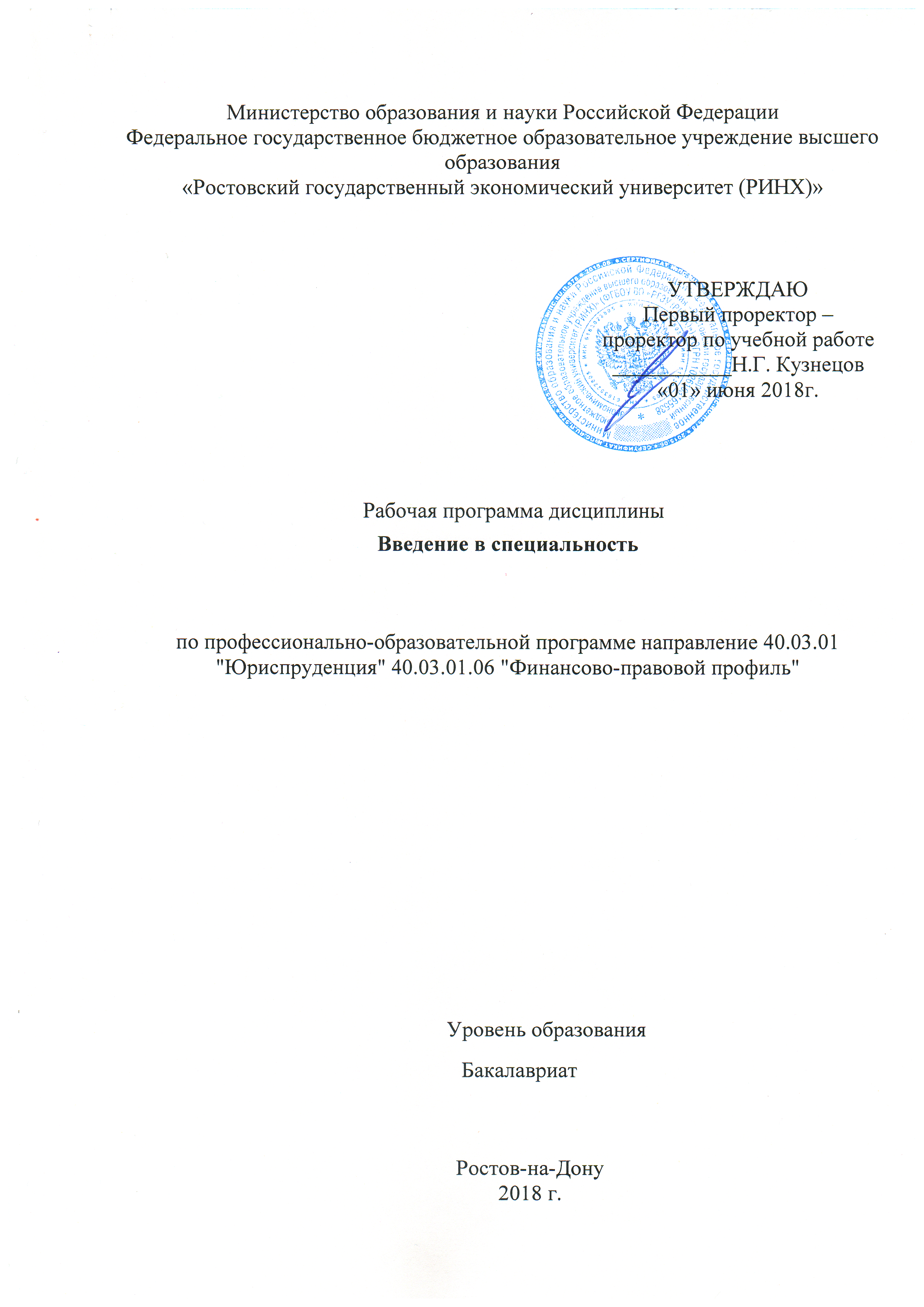 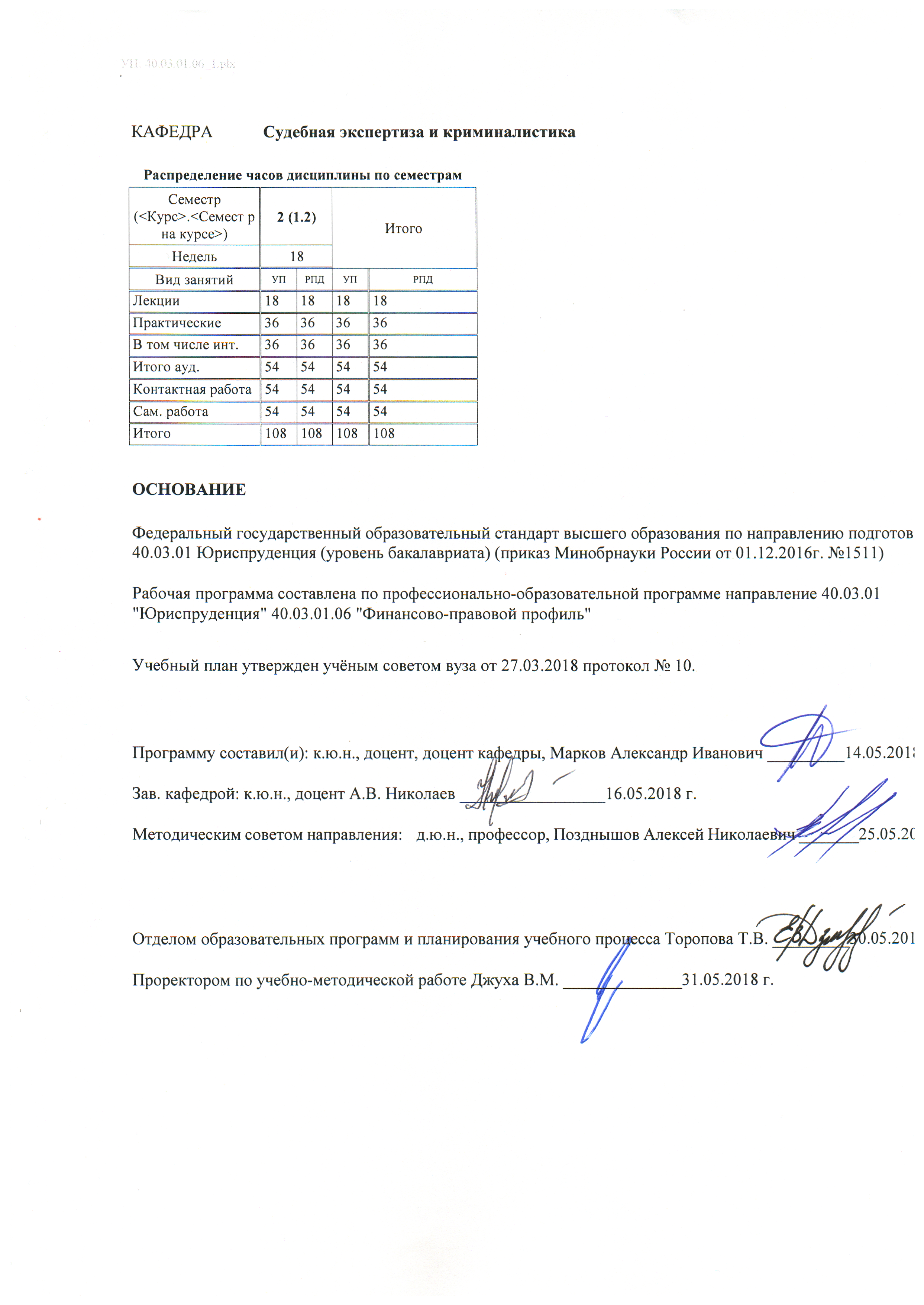 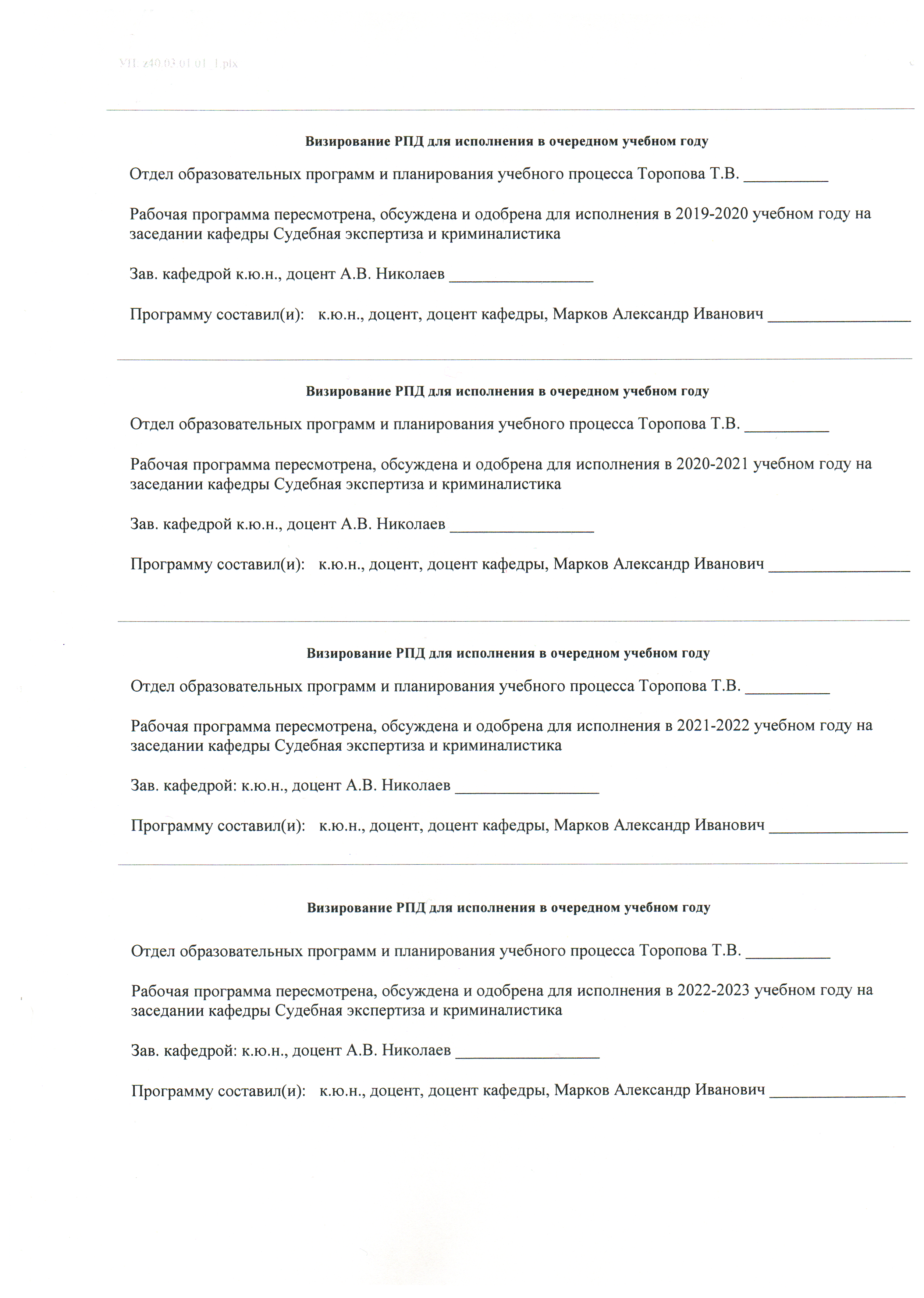 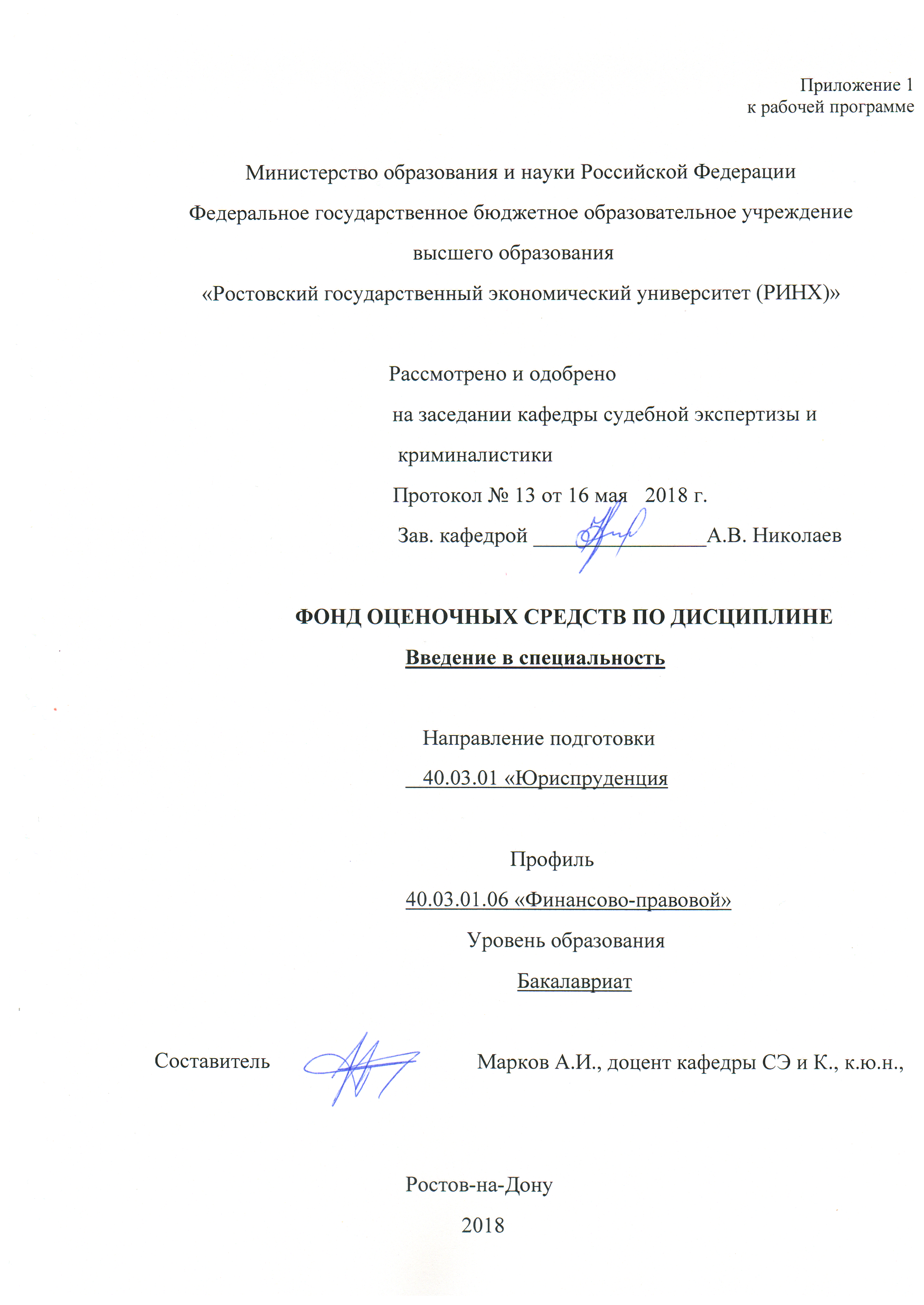 Оглавление1. Перечень компетенций с указанием этапов их формирования в процессе освоения образовательной программы ……………………………..…………..…………………3    2. Описание показателей и критериев оценивания компетенций на различных этапах их формирования, описание шкал оценивания  ……….………………………………33. Типовые контрольные задания и иные материалы, необходимые для оценки знаний, умений навыков и (или) опыта деятельности, характеризующих этапы формирования компетенций в процессе освоения образовательной программы………………………………………………...…………………………….. 154. Методические материалы, определяющие процедуры оценивания знаний, умений, навыков и (или) опыта деятельности, характеризующих этапы формирования компетенций ………………………………………………………...……… …………..24Перечень компетенций с указанием этапов их формирования в процессе освоения образовательной программыПеречень компетенций с указанием этапов их формирования представлен в п.3. «Требования к результатам освоения дисциплины» рабочей программы дисциплины. Описание показателей и критериев оценивания компетенций на различных этапах их формирования, описание шкал оцениванияПоказатели и критерии оценивания компетенций:   Шкалы оценивания:     Промежуточная аттестация осуществляется в рамках накопительной балльно-рейтинговой системы в 100-балльной шкале.      Основой для определения баллов, набранных при промежуточной аттестации, служит объем и уровень усвоения материала, предусмотренного рабочей программой дисциплины. При этом необходимо руководствоваться следующим:     - 50-100 баллов (зачтено) – выставляется, если студент демонстрирует наличие твердых и достаточно полных знаний в объеме пройденной программы и в соответствии с целями обучения; правильные действия по применению знаний на практике; четкое изложение учебного материала; обучающейся в основном усвоил основную литературу, рекомендованную рабочей программой дисциплины;     - 0 -49 баллов (не зачтено) – выставляется, если ответы студента не связаны с вопросами, включенными в аттестацию; допускаются при ответах грубые ошибки; обучающейся не понимает сущности излагаемых вопросов, не умеет применять знания на практике; не уверен и в ответах на дополнительные вопросы.  3.Типовые контрольные задания или иные материалы, необходимые для оценки знаний, умений, навыков и (или) опыта деятельности, характеризующих этапы формирования компетенций в процессе освоения образовательной программыМинистерство образования и науки Российской ФедерацииФедеральное  государственное бюджетное образовательное учреждение высшего образования«Ростовский государственный экономический университет (РИНХ)»кафедра судебной экспертизы и криминалистикиВопросы к зачетупо дисциплине «Введение в специальность»      1.  Понятие правоохранительной деятельности, её признаки.      2.  Понятие судебной инстанции.      3.  Нотариальные палаты.      4.  Система правоохранительных органов, и их основные задачи.      5.  Статус судей.      6.  Законодательство о правоохранительных органах.      7.  Классификация нормативно – правовых актов по юридической силе.      8.  Система судов общей  юрисдикции.      9.  Структура суда общей юрисдикции среднего звена.      10. Формы  адвокатских  образований.      11. Понятие и признаки правосудия.      12. Арбитражные суды среднего звена.      13. Понятие и признаки судебной власти.      14. Министерство юстиции РФ. Основные функции.      15. Судебная система РФ.      16. Конституционный Суд РФ, его состав и основные задачи.      17. Частные детективные и охранные службы, их правовой статус.      18. Районный суд, его состав и полномочия.      19. Прокуратура РФ, её задачи и принципы деятельности.      20. Органы и учреждения Минюста РФ.      21. Система арбитражных судов РФ.      22. Военные суды в системе судов РФ.      23. Структура службы судебных приставов.      24. Направления прокурорского надзора.      25. Состав и структура Верховного Суда РФ.      26. Сущность принципа законности.      27. Судейское сообщество, его органы и задачи.      28.  Органы внутренних дел России.      29. Полиция в составе ОВД.      30. Правовое понятие безопасности. Органы, обеспечивающие безопасность.      31. Криминальная полиция, её задачи.      32. Состав и полномочия КС РФ.      33. Полиция общественной безопасности, её задачи.      34. Правовые основы и функции нотариата.      35. Военная прокуратура.      36. Мировые судьи, их компетенция.      37. Совет Безопасности РФ, его основные задачи.      38. ФСБ, основные направления деятельности.      39. Квалификационные коллегии судей, их задачи.      40. Право граждан на судебную защиту.      41. Задачи и полномочия дознания.      42. Принцип состязательности и равноправия сторон.      43. Правоохранительные органы, понятие и основные признаки.      44. Принцип языка судопроизводства.      45. Гарантии независимости судей.      46. Предварительное следствие, его отличие от дознания.      47. Адвокатура и её задачи.      48. Система судов общей юрисдикции.      49. Специализированные прокуратуры, их задачи.      50. Система арбитражных судов РФ.      51. Принципы деятельности ОВД      52. Принцип презумпции невиновности.      53. Прокуратура РФ, её задачи и принципы деятельности.      54. Следственный комитет РФ, его задачи.      55. Кадры органов прокуратуры.      56. Нотариат как орган оказания юридической помощи.      57. Войска национальной гвардии РФ.      58. Служба судебных приставов в России.      59. Юридическая помощь в РФ.      60. Классификация нормативно – правовых актов по содержанию.	Составитель                                                     А.И. Марков	«___» ___________20__ г.      Критерии оценки:Промежуточная аттестация осуществляется в рамках накопительной балльно-рейтинговой системы в 100-бальной шкале.Основой для определения баллов, набранных при промежуточной аттестации, служит объем и уровень усвоения материала, предусмотренного рабочей программой дисциплины. При этом необходимо руководствоваться следующим: - 50-100 баллов (оценка «зачтено») - выставляется, если студент демонстрирует наличие твердых и достаточно полных знаний в объеме пройденной программы в соответствии с целями обучения, правильные действия по применению знаний на практике, четкое изложение материала, обучающийся усвоил основную литературу, рекомендованную рабочей программой дисциплины;- 0-49 баллов (оценка «не зачтено») - выставляется, если ответы не связаны с вопросами, поставленными в вопросах билета, студент допускает грубые ошибки в ответах, непонимание сущности излагаемого вопроса, неумение применять знания на практике, неуверенность и неточность ответов на дополнительные и наводящие вопросы. Составитель                                                         А.И. Марков«____» ______________20__г.Оформление материалов для опроса    Министерство образования и науки Российской ФедерацииФедеральное государственное бюджетное образовательное учреждение высшего образования«Ростовский государственный экономический университет (РИНХ)»кафедра судебной экспертизы и криминалистикиПеречень тем для опроса  по дисциплине «Введение в специальность»Система правоохранительных органов и их основные задачи.Судебная система Российской ФедерацииСтатус судей.Понятие и признаки правосудия.Принцип состязательности и равноправия сторон.Мировые судьи и их компетенции.Конституционный Суд Российской Федерации.Система судов общей юрисдикции.Районные (городские) суды и их полномочия.Судебная инстанция и судебное звено судебной системы.Система арбитражных судов Российской Федерации.Система военных судов Российской Федерации.Сущность принципов законности, независимости, гласности состязательности в уголовном судопроизводстве. Прокуратура Российской Федерации, её основные задачи и принципы деятельности. Направления прокурорского надзора. Специализированные прокуратуры РФ и их задачи. Следственный комитет Российской Федерации. Министерство внутренних дел Российской Федерации. Совет безопасности Российской Федерации и его основные задачи. Полиция в составе УМВД-ОМВД Российской Федерации по городам (районам). Полномочия и функции криминальной полиции.  Полномочия и функции полиции общественной безопасности. Дознание и предварительное следствие в Российской Федерации. Служба национальной гвардии Российской Федерации. Министерство юстиции Российской Федерации. Основные функции. Служба судебных приставов Российской Федерации Федеральная служба исполнения наказаний Российской Федерации. Нотариат как орган оказания юридической помощи. Адвокатура Российской Федерации. Классификация нормативно-правовых актов по содержанию.Составитель                                               А.И. Марков«____» ______________20__г.Критерии оценки: Текущий контроль успеваемости осуществляется в рамках накопительной балльно-рейтинговой системы в 100-балльной шкале.Основой для определения баллов, набранных при проведении опроса, служит объем и уровень усвоения материала предусмотренного рабочей программой. При этом необходимо руководствоваться следующим:- 84-100 баллов (оценка «отлично») – выставляется, если излагаемый в ходе опроса материал фактически верен; студент показывает наличие глубоких исчерпывающих знаний в соответствии с поставленными в ходе опроса целями и задачами; показывает правильное, уверенное, грамотное и логически стройное изложение учебного материала в ходе опроса;- 67-83 баллов (оценка «хорошо») – выставляется, при наличии у студента твердых и достаточно полных знаний по излагаемому в ходе опроса материалу, с учетом его практической направленности; отмечается четкое изложение материала в ходе опроса, однако студентом допускаются отдельные логические и стилистические погрешности;- 50-66 баллов (оценка «удовлетворительно») – выставляется, при наличии у студента твердых знаний в объеме темы, включенной в опрос; изложение в ходе опроса собственной позиции с отдельными колебаниями и неуверенностью; уверенное изложение, после прошедшего опроса, ответов на дополнительные и наводящие вопросы;- 0-49 (оценка «неудовлетворительно») – выставляется, если ответы студента не связаны с темой опроса, наличие грубых ошибок в ходе проведения опроса, непонимание сущности излагаемого мнения, неумение применять знания на практике, неуверенность и неточность при ответе дополнительные и наводящие вопросы.Составитель                                                 А.И. Марков«___» ___________20__ г.  Оформление тем материалов для собеседованияМинистерство образования и науки Российской ФедерацииФедеральное государственное бюджетное образовательное учреждение высшего образования«Ростовский государственный экономический университет (РИНХ)Кафедра судебной экспертизы и криминалистикиТемы для проведения собеседованияСистема правоохранительных органов.Судебная система Российской Федерации.Статус судей.Понятие и признаки правосудия.Конституционный суд Российской Федерации.Мировые судьи и их компетенции.Районные (городские) суды и их полномочия.Судебная инстанция и судебное звено.Система арбитражных судов Российской Федерации.Система военных судов Российской Федерации. Прокуратура Российской Федерации. Направления прокурорского надзора. Специализированные прокуратуры РФ и их задачи. Следственный комитет Российской Федерации. Министерство внутренних дел Российской Федерации. Совет безопасности Российской Федерации и его основные задачи. Полиция в составе УМВД_ОМВД Российской Федерации по городам (районам). Полномочия и функции полиции общественной безопасности. Дознание и предварительное следствие в Российской Федерации. Войска национальной гвардии Российской Федерации. Министерство юстиции Российской Федерации. Служба судебных приставов Российской Федерации. Федеральная служба исполнения наказания Российской Федерации. Нотариат как орган оказания юридической помощи. Адвокатура Российской Федерации.Составитель                                               А.И. Марков«__» ___________20__ г.Критерии оценки:Текущий контроль успеваемости осуществляется в рамках накопительной балльно-рейтинговой системы в 100- балльной шкале.Основой для определения баллов, набранных при текущем контроле, служит объем и уровень усвоения материала, предусмотренного рабочей программой дисциплины. При этом необходимо руководствоваться следующим:- 84-100 баллов (оценка «отлично») - выставляется, если студент демонстрирует наличие твердых и достаточно полных знаний в объеме подготовленного материала для собеседования; использовал в ходе собеседования современные подходы и разнообразные юридические источники; умеет задействовать новейшие подходы к пониманию важности обсуждаемого вопроса и в соответствии с действующими нормативно-правовыми актами;- 67-83 баллов (оценка «хорошо») - выставляется, если студент в ходе собеседования демонстрирует наличие достаточно полного объема знаний в обсуждаемом вопросе, но не в полном объеме использовал возможности задействования современных подходов к подготовке собеседования; не уделил должного внимания использованию действующих нормативно-правовых актов;- 50-66 баллов (оценка «удовлетворительно») - выставляется, если студент в ходе собеседования  демонстрирует не достаточно твердые знания при обсуждении предложенного материала, но уверенно обсуждает дополнительные вопросы;- 0-49 (оценка «неудовлетворительно») - выставляется, если в ходе собеседования речь студента не охватывает вопросы, предложенные к собеседованию, неуверенны и неточны и ответы и на дополнительные вопросы, затронутые в ходе собеседования.Составитель                                                А.И. Марков«___» __________20__ г.    Оформление материалов для докладовМинистерство образования и науки Российской ФедерацииФедеральное государственное бюджетное образовательное      учреждение высшего образования«Ростовский государственный экономический университет (РИНХ)»кафедра судебной экспертизы и криминалистикиТемы для подготовки докладовпо дисциплине «Введение в специальность» Судебная система Российской Федерации. Основные этапы развития и становления судебной системы России. Конституционный суд Российской Федерации. Конституционные (уставные) суды субъектов Российской Федерации. Суды субъектов Российской Федерации. Районные суды Российской Федерации. Мировые судьи. Верховный Суд Российской Федерации. Военные суды Российской Федерации. Арбитражные суды Российской Федерации. Правовой статус судей, присяжных и арбитражных заседателей. Органы Федеральной службы безопасности. Служба внешней разведки Российской Федерации. Адвокатура Российской Федерации. Нотариат в Российской Федерации. Таможенные органы Российской федерации. Министерство внутренних дел Российской Федерации. Криминальная полиция Российской Федерации. Полиция общественной безопасности Российской Федерации. Органы, осуществляющие оперативно-розыскную деятельность. Органы предварительного следствия и их виды. Войска национальной гвардии Российской Федерации. Следственный комитет Российской Федерации. Прокуратура Российской Федерации. Главная военная прокуратура. Прокуратуры субъектов Российской Федерации. Специализированные прокуратуры. Органы юстиции Российской Федерации. Федеральная служба судебных приставов. Федеральная служба исполнения наказания Российской Федерации. Федеральные и иные законодательные акты, регламентирующие деятельность правоохранительных органов. Частные детективные и охранные службы в Российской Федерации.Составитель                                              А.И. Марков«___» _______________20__г.Критерии оценивания:Текущий контроль осуществляется в рамках накопительной балльно-рейтинговой системы в 100- бальной шкале.Основой для определения баллов, набранных при текущем контроле, служит объем и уровень усвоения материала, предусмотренного рабочей программой дисциплины. При этом необходимо руководствоваться следующим:- 84-100 баллов (оценка «отлично») – выставляется, если изложенный в докладе материал фактически верен и студент показывает наличие глубоких исчерпывающих знаний в объеме материала, включенного в доклад; демонстрирует грамотное и логически стройное его изложение; правильные, уверенные действия по применению полученных знаний на практике;  - 67-83 баллов (оценка «хорошо») – выставляется, при наличии у студента, подготовившего к обсуждению доклад, достаточно полных и твердых знаний; правильное понимание по применению знаний в предстоящей практической деятельности; четкое изложение материала, включенного в доклад, но допускаются отдельные логические и стилистические погрешности;- 50-66 баллов (оценка «удовлетворительно») – выставляется, при  наличии у студента, подготовившего доклад, определенных знаний, но не совсем уверенная позиция при изложении учебного материала; отсутствие должной логичности и стройности, приведшей к отдельным ошибкам, но уверенно исправленными после дополнительных вопросов; - 0-49 баллов (оценка «неудовлетворительно») – выставляется, если подготовленный доклад не связан с выбранной темой доклада; при наличии грубых ошибок в ответе; непонимание сущности излагаемого  вопроса; неуверенность и неточность ответов на дополнительные и наводящие вопросы.Составитель                                                   А.И. Марков «__» _________20__ г.             Оформление материалов для рефератовМинистерство образования и науки Российской ФедерацииФедеральное государственное бюджетное образовательное учреждение     высшего образования«Ростовский государственный экономический университет (РИНХ)»кафедра судебной экспертизы и криминалистикиТемы для подготовки рефератов по дисциплине «Введение в специальность» Судебная реформа России 1864 г.2.  Создание и эволюция судов в послеоктябрьский период.3.  Общая характеристика нормативно-правовых актов, регламентирующих деятельность правоохранительных органов Российской Федерации.4.  Судебная власть: понятие и основные признаки.5.  Конституционные признаки правосудия.6.  Правоохранительные и судебные органы ФРГ.7.  Правоохранительные органы Франции.8.  Правоохранительные и судебные органы США.9.  Правоохранительные и судебные органы Италии.10. Правоохранительные и судебные органы иных государств.11. Судебная система и статус судей в Российской Федерации.12. Структура судебной системы на современном этапе.13. Требования, предъявляемые к кандидатам на должность судьи.14. Гарантии независимости судей.15. Цели и задачи конституционного правосудия.16. Система судов общей юрисдикции.17. Районные (городские) суды и мировые судьи: структура и полномочия.18. Звено судебной системы.19. Судебная инстанция.20. Система арбитражных судов России.21. Арбитражные апелляционные суды.22. Федеральные арбитражные суды округов.23. Третейские суды и их полномочия.24. Квалификационные коллегии судей.25. Экзаменационные комиссии по приёму квалификационного экзамена и порядок  проведения экзамена.26. Функции и полномочия прокуратуры в современных условиях.27. Требования, предъявляемые к кандидатам на должности прокуроров.28. Специализированные прокуратуры.29. Органы, осуществляющие оперативно-розыскную деятельность.30. Совет безопасности Российской Федерации.31. Федеральные органы государственной охраны.32.  Министерство юстиции, его территориальные, функциональные и другие органы, их построение и основные задачи.33.  Федеральная регистрационная служба: основные полномочия и органы, осуществляющие её задачи.34.  Адвокатура и адвокатская деятельность.        35.  Адвокатские палаты субъектов РФ и их задачи.36.  Федеральная палата адвокатов России.37.  Государственные нотариальные палаты, другие организации и должностные лица, совершающие нотариальные действия, из права и обязанности.38.  Частные нотариусы, требования предъявляемые к ним, их права и обязанности.39.  Таможенные органы как институт призванный содействовать реализации правоохранительной деятельности.40.  Принцип законности при оказании правоохранительной помощи частными детективными и охранными службами.  Составитель                                 А.И. Марков«____» _____________________20__г.Критерии оценки:Текущий контроль успеваемости осуществляется в рамках накопительной балльно-рейтинговой системы в 100-балльной шкале. Основой для определения баллов, набранных при текущем контроле, служит объем и уровень усвоения материала, предусмотренного рабочей программой дисциплины. При  этом необходимо руководствоваться следующим:- 84-100 баллов (оценка «отлично») – выставляется, если изложенный студентом в реферате материал фактически верен; наличие глубоких исчерпывающих знаний в объеме подготовленного реферата; грамотное и логически стройное изложение материала, включенного в реферат; усвоение основной и знакомство с дополнительной литературой;- 67-83 баллов (оценка «хорошо») – выставляется, при наличии твердых и достаточно полных знаний у студента в объеме подготовленного реферата; четкое его изложение; возможность применения полученных знаний на практике;  допускаются отдельные логические и стилистические погрешности; при подготовке реферата обучающейся использовал литературу, рекомендованную в рабочей программе дисциплины; - 50-66 баллов (оценка «удовлетворительно») – выставляется, при наличии у студента твердых знаний в объеме пройденного курса в соответствии с целями обучения; изложенный в реферате материал содержит отдельные ошибки, уверенно исправленные после уточняющих и дополнительных вопросов;- 0-49 баллов (оценка «неудовлетворительно») – выставляется, если материал реферата, подготовленного студентом, не связан с рассматриваемой темой; наличие грубых ошибок в предложенном материале; непонимание сущности излагаемого вопроса; неумение применять знания на практике; неуверенность и неточность ответов на дополнительные и наводящие вопросы.Составитель                                                   А.И. Марков«__» _________20__ г.4. Методические материалы, определяющие процедуры оценивания знаний, умений, навыков и (или) опыта деятельности, характеризующих этапы формирования компетенций       Процедуры оценивания включает в себя текущий контроль и промежуточную аттестацию.	Текущий контроль успеваемости проводится с использованием оценочных средств, представленных в п. 3 данного приложения. Результаты текущего контроля доводятся до сведения студентов до начала промежуточной аттестации.	Промежуточная аттестация проводится в форме зачета. Зачет проводится в устной форме, по завершению теоретического обучения, до начала экзаменационной сессии. Количество вопросов в билете – 2. Результаты аттестации заносятся в зачетную ведомость и зачетную книжку студента. Студенты не прошедшие промежуточной аттестации, должны ликвидировать задолженность в установленные сроки и в установленном порядке.Составитель                                   А.И. Марков«___» _____________________2018 г.  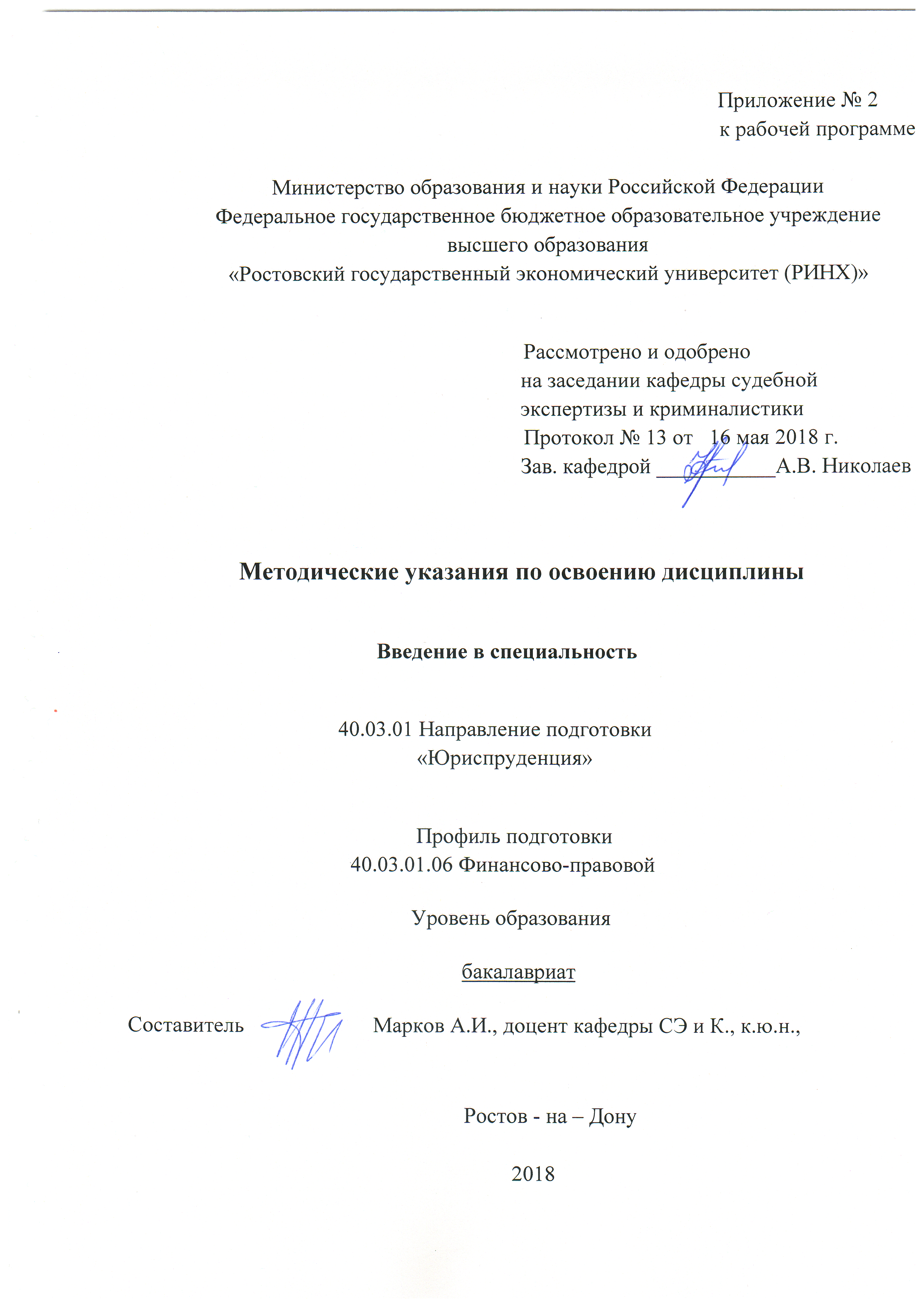 Методические указания по освоению дисциплины «Введение в специальность» адресованы студентам всех форм обучения.Учебным планом по направлению подготовки 40.03.01 «Юриспруденция» предусмотрены следующие виды занятий:- лекции;- практические занятия.В ходе лекционных занятий рассматривается все темы, включенные в рабочую программу, при этом необходимо иметь в виду, что с одной стороны, изучаемая дисциплина - специальная юридическая дисциплина, а с другой стороны - данная дисциплин является вводной, дающей общие представления о правоохранительных органах, созданных и функционирующих в нашем государстве. Знания, полученные при изучении данной дисциплины, в том числе и о предстоящей профессиональной деятельности в сфере юриспруденции, крайне актуальны, нужны и важны. На их основе будут базироваться и знания, которые получат студенты при изучении других последующих учебных дисциплин. Будущий юрист должен быть специалистом широкого профиля, специализация которого должна зависеть от предрасположенности его свойств личности и складывающимся профессиональным обстоятельствам. Учебная дисциплина «Введение в специальность» тесно связана  с такими дисциплинами как судебная власть, прокурорский надзор, уголовный процесс и рядом других. В ходе лекционных занятий рассматриваются теоретические вопросы по основным темам, даются  рекомендации для самостоятельной работы и подготовке к практическим занятиям. В ходе практических занятий углубляются и закрепляются знания студентов  по  ряду  рассмотренных  на  лекциях  вопросов,  развиваются навыки свободного владения уголовно-процессуальной терминологией, работы с нормативными актами, регламентирующими деятельность правоохранительных органов, посещение отдельных правоохранительных органов.При подготовке к практическим занятиям каждый студент должен:  – изучить рекомендованную учебную литературу;  – изучить конспекты лекций;  – подготовить ответы на все вопросы по изучаемой теме;  –письменно решить домашнее задание, рекомендованные преподавателем при изучении каждой темы.    По согласованию с  преподавателем  студент  может  подготовить реферат, доклад или сообщение по теме занятия. В ходе подготовки к практическим занятиям студентам необходимо уделить особое внимания вопросам вынесенным на дискуссионное обсуждение. В процессе подготовки к практическим занятиям студенты  могут  воспользоваться  консультациями преподавателя.  Вопросы, не  рассмотренные  на  лекциях  и  практических занятиях, должны  быть  изучены  студентами  в  ходе  самостоятельной  работы. Контроль  самостоятельной  работы  студентов  над  учебной  программой курса  осуществляется  в  ходе   занятий методом  устного опроса  или  посредством  тестирования.  В  ходе  самостоятельной  работы  каждый  студент  обязан  прочитать  основную  и  по  возможности  дополнительную  литературу  по  изучаемой  теме,  дополнить  конспекты лекций  недостающим  материалом,  выписками  из  рекомендованных первоисточников.  Выделить  непонятные  термины,  найти  их  значение  в энциклопедических словарях.  Студент  должен  готовиться  к  предстоящему  практическому занятию  по  всем,  обозначенным  в  рабочей программе дисциплины вопросам.  При  реализации  различных  видов  учебной  работы  используются разнообразные (в т.ч. интерактивные) методы обучения, в частности:- интерактивная доска для подготовки и проведения лекционных и семинарских занятий.Для подготовки к занятиям, текущему контролю и промежуточной аттестации  студенты  могут  воспользоваться электронной библиотекой ВУЗа http://library.rsue.ru/ . Также обучающиеся могут  взять  на  дом необходимую  литературу  на  абонементе  вузовской библиотеки или воспользоваться читальными залами вуза. Дисциплину «Введение в специальность» необходимо относить к числу сложных в следствие того, что структура данной учебной дисциплины как никакой иной подвержена изменением. К примеру, в недавнем прошлом в структуру дисциплины включены подразделения национальной гвардии России и исключены внутренние войска Российской Федерации, Министерство внутренних дел также претерпело существенные изменения, и в частности в его структуру очередной раз возвращены подразделения занимающиеся борьбой с незаконным оборотом наркотико содержащих препаратов. В связи с этим студентам рекомендуется тщательнейшим образом следить за изменениями в сфере правоохранительных органов и заниматься изучением нормативной правовой базы регулярно.Студентам необходимо присутствовать и активно трудиться на всех лекциях и иных учебных занятиях, тщательно и добросовестно готовиться к каждому виду занятий, установленных программой и тематическим планом.Студенты должны уяснить, что основной формой изучения любого материала является самостоятельная работа. При этом, во главу угла самостоятельного изучения учебной дисциплины следует положить кропотливую работу по усвоению первоисточников: текстов Конституции Российской Федерации, Федеральных Конституционных Законов, Федеральных Законов и иных нормативных актов регулирующих деятельность тех или иных правоохранительных органов, а также международных договоров.В уяснении буквы, духа и значимости законов  для правоохранительных органов несомненную помощь, также окажут Постановления и Определения Конституционного Суда РФ, Постановления Пленума Верховного Суда РФ, приказы и инструкции Генерального прокурора РФ, Министра внутренних дел России. Вестники (бюллетени) этих органов содержат анализ следственной и судебной практики, как в обобщенном, так и в конкретном виде. Лучшему усвоению содержания курса способствует и регулярное ознакомление с научными трудами, публикуемыми в научных журналах таких как «Государство и право», «Законность», «Правоведение», «Российская юстиция» и в некоторых других.Надлежащее изучение учебной дисциплины невозможно без обращения к научной и учебной литературе. Особое значение в период реформирования правоохранительных органов приобретает ознакомление с научными статьями, ибо только они оперативно реагируют на изменения в законодательстве. Однако их изучение, несомненно, должно базироваться на трудах известных российских ученых   (Рыжаков А.П., Черников В.В., Дмитриев Ю.А., Божьев В.П., Семенов В.М., Байдуков В.А., Гуценко К.Ф., Ковалев М.А., Миронов А.Н.)Изучение курса завершается сдачей зачета. В период подготовки к зачету студентам необходимо систематизировать всю совокупность знаний, полученных не только при изучении учебной дисциплины «Введение в специальность», но и полученных при изучении других учебных дисциплин.Зачет студенты сдают по билетам. Ответы на вопросы должны быть ясными, логичными и предельно конкретными. При ответе следует обращать внимание на дискуссионные вопросы и предложения по совершенствованию структуры правоохранительных органов. Настоящие рекомендации играют в изучении учебной дисциплины вспомогательную роль и не могут заменить собой регулярного, творческого труда, способствующего усвоению необходимого уровня знаний студентом в течение всего учебного семестра.    УП: z40.03.01.02_1.plxУП: z40.03.01.02_1.plxУП: z40.03.01.02_1.plxстр. 41. ЦЕЛИ ОСВОЕНИЯ ДИСЦИПЛИНЫ1. ЦЕЛИ ОСВОЕНИЯ ДИСЦИПЛИНЫ1. ЦЕЛИ ОСВОЕНИЯ ДИСЦИПЛИНЫ1. ЦЕЛИ ОСВОЕНИЯ ДИСЦИПЛИНЫ1. ЦЕЛИ ОСВОЕНИЯ ДИСЦИПЛИНЫ1.1Цели: - дать будущим специалистам четкое представление о том, как строятся и какие функции выполняют в правовой системе России правоохранительные органы; - как они взаимодействуют друг с другом, иными государственными и негосударственными организациями, каково их социальное предназначение; - уделить особое внимание судам, поскольку именно они наделены такими ответственными полномочиями, которые в совокупности образуют одну из трех государственных ветвей власти – судебную; - сформировать у студентов устойчивые знания различного рода правовых актов, регламентирующих деятельность правоохранительных органов; - выработать у студентов, будущих специалистов в области юриспруденции, уже на первых порах умения искать и находить «в безбрежном правовом поле» необходимые документы, а равно и навыки работы с ними; - способствовать более успешному соединению знаний полученных в ходе изучения дисциплины «Введение в специальность» со знаниями, полученными при изучении других специальных дисциплин предусмотренных учебным планом в единый комплекс.Цели: - дать будущим специалистам четкое представление о том, как строятся и какие функции выполняют в правовой системе России правоохранительные органы; - как они взаимодействуют друг с другом, иными государственными и негосударственными организациями, каково их социальное предназначение; - уделить особое внимание судам, поскольку именно они наделены такими ответственными полномочиями, которые в совокупности образуют одну из трех государственных ветвей власти – судебную; - сформировать у студентов устойчивые знания различного рода правовых актов, регламентирующих деятельность правоохранительных органов; - выработать у студентов, будущих специалистов в области юриспруденции, уже на первых порах умения искать и находить «в безбрежном правовом поле» необходимые документы, а равно и навыки работы с ними; - способствовать более успешному соединению знаний полученных в ходе изучения дисциплины «Введение в специальность» со знаниями, полученными при изучении других специальных дисциплин предусмотренных учебным планом в единый комплекс.Цели: - дать будущим специалистам четкое представление о том, как строятся и какие функции выполняют в правовой системе России правоохранительные органы; - как они взаимодействуют друг с другом, иными государственными и негосударственными организациями, каково их социальное предназначение; - уделить особое внимание судам, поскольку именно они наделены такими ответственными полномочиями, которые в совокупности образуют одну из трех государственных ветвей власти – судебную; - сформировать у студентов устойчивые знания различного рода правовых актов, регламентирующих деятельность правоохранительных органов; - выработать у студентов, будущих специалистов в области юриспруденции, уже на первых порах умения искать и находить «в безбрежном правовом поле» необходимые документы, а равно и навыки работы с ними; - способствовать более успешному соединению знаний полученных в ходе изучения дисциплины «Введение в специальность» со знаниями, полученными при изучении других специальных дисциплин предусмотренных учебным планом в единый комплекс.Цели: - дать будущим специалистам четкое представление о том, как строятся и какие функции выполняют в правовой системе России правоохранительные органы; - как они взаимодействуют друг с другом, иными государственными и негосударственными организациями, каково их социальное предназначение; - уделить особое внимание судам, поскольку именно они наделены такими ответственными полномочиями, которые в совокупности образуют одну из трех государственных ветвей власти – судебную; - сформировать у студентов устойчивые знания различного рода правовых актов, регламентирующих деятельность правоохранительных органов; - выработать у студентов, будущих специалистов в области юриспруденции, уже на первых порах умения искать и находить «в безбрежном правовом поле» необходимые документы, а равно и навыки работы с ними; - способствовать более успешному соединению знаний полученных в ходе изучения дисциплины «Введение в специальность» со знаниями, полученными при изучении других специальных дисциплин предусмотренных учебным планом в единый комплекс.1.2Задачи: - расширение и углубление знаний студентов, будущих специалистов в области юриспруденции, о правоохранительной деятельности и судебной власти, а также о тех государственных и негосударственных органах и учреждениях, которые призваны осуществлять  указанную служебную, профессиональную деятельность; - усвоение студентами структуры правоохранительных органов Российской Федерации, в компетенцию которых входит осуществление тех или иных функций уголовного преследования; - привитие будущим специалистам в области юриспруденции навыков и умений в области правоохранительной деятельности и научению их тесному взаимодействию в период предстоящей профессиональной деятельности; - формирование основ и закрепление правовых знаний, полученных в рамках изучения всей совокупности правоохранительных органов Российской Федерации; - воспитание студентов в духе законопослушания и уважения государственно правовых институтов.Задачи: - расширение и углубление знаний студентов, будущих специалистов в области юриспруденции, о правоохранительной деятельности и судебной власти, а также о тех государственных и негосударственных органах и учреждениях, которые призваны осуществлять  указанную служебную, профессиональную деятельность; - усвоение студентами структуры правоохранительных органов Российской Федерации, в компетенцию которых входит осуществление тех или иных функций уголовного преследования; - привитие будущим специалистам в области юриспруденции навыков и умений в области правоохранительной деятельности и научению их тесному взаимодействию в период предстоящей профессиональной деятельности; - формирование основ и закрепление правовых знаний, полученных в рамках изучения всей совокупности правоохранительных органов Российской Федерации; - воспитание студентов в духе законопослушания и уважения государственно правовых институтов.Задачи: - расширение и углубление знаний студентов, будущих специалистов в области юриспруденции, о правоохранительной деятельности и судебной власти, а также о тех государственных и негосударственных органах и учреждениях, которые призваны осуществлять  указанную служебную, профессиональную деятельность; - усвоение студентами структуры правоохранительных органов Российской Федерации, в компетенцию которых входит осуществление тех или иных функций уголовного преследования; - привитие будущим специалистам в области юриспруденции навыков и умений в области правоохранительной деятельности и научению их тесному взаимодействию в период предстоящей профессиональной деятельности; - формирование основ и закрепление правовых знаний, полученных в рамках изучения всей совокупности правоохранительных органов Российской Федерации; - воспитание студентов в духе законопослушания и уважения государственно правовых институтов.Задачи: - расширение и углубление знаний студентов, будущих специалистов в области юриспруденции, о правоохранительной деятельности и судебной власти, а также о тех государственных и негосударственных органах и учреждениях, которые призваны осуществлять  указанную служебную, профессиональную деятельность; - усвоение студентами структуры правоохранительных органов Российской Федерации, в компетенцию которых входит осуществление тех или иных функций уголовного преследования; - привитие будущим специалистам в области юриспруденции навыков и умений в области правоохранительной деятельности и научению их тесному взаимодействию в период предстоящей профессиональной деятельности; - формирование основ и закрепление правовых знаний, полученных в рамках изучения всей совокупности правоохранительных органов Российской Федерации; - воспитание студентов в духе законопослушания и уважения государственно правовых институтов.2. МЕСТО ДИСЦИПЛИНЫ В СТРУКТУРЕ ОБРАЗОВАТЕЛЬНОЙ ПРОГРАММЫ2. МЕСТО ДИСЦИПЛИНЫ В СТРУКТУРЕ ОБРАЗОВАТЕЛЬНОЙ ПРОГРАММЫ2. МЕСТО ДИСЦИПЛИНЫ В СТРУКТУРЕ ОБРАЗОВАТЕЛЬНОЙ ПРОГРАММЫ2. МЕСТО ДИСЦИПЛИНЫ В СТРУКТУРЕ ОБРАЗОВАТЕЛЬНОЙ ПРОГРАММЫ2. МЕСТО ДИСЦИПЛИНЫ В СТРУКТУРЕ ОБРАЗОВАТЕЛЬНОЙ ПРОГРАММЫЦикл (раздел) ООП:Цикл (раздел) ООП:Б1.ВБ1.ВБ1.В2.1Требования к предварительной подготовке обучающегося:Требования к предварительной подготовке обучающегося:Требования к предварительной подготовке обучающегося:Требования к предварительной подготовке обучающегося:2.1.1Необходимыми условиями для успешного освоения дисциплины являются навыки, знания и умения, полученные в результате изучения дисциплин: Иностранный языкНеобходимыми условиями для успешного освоения дисциплины являются навыки, знания и умения, полученные в результате изучения дисциплин: Иностранный языкНеобходимыми условиями для успешного освоения дисциплины являются навыки, знания и умения, полученные в результате изучения дисциплин: Иностранный языкНеобходимыми условиями для успешного освоения дисциплины являются навыки, знания и умения, полученные в результате изучения дисциплин: Иностранный язык2.1.2Информационные технологии в юридической деятельностиИнформационные технологии в юридической деятельностиИнформационные технологии в юридической деятельностиИнформационные технологии в юридической деятельности2.1.3Латинский языкЛатинский языкЛатинский языкЛатинский язык2.1.4ЛогикаЛогикаЛогикаЛогика2.1.5Римское правоРимское правоРимское правоРимское право2.1.6ЭкономикаЭкономикаЭкономикаЭкономика2.2Дисциплины и практики, для которых освоение данной дисциплины (модуля) необходимо как предшествующее:Дисциплины и практики, для которых освоение данной дисциплины (модуля) необходимо как предшествующее:Дисциплины и практики, для которых освоение данной дисциплины (модуля) необходимо как предшествующее:Дисциплины и практики, для которых освоение данной дисциплины (модуля) необходимо как предшествующее:2.2.1Конституционное правоКонституционное правоКонституционное правоКонституционное право2.2.2Административное правоАдминистративное правоАдминистративное правоАдминистративное право2.2.3Гражданское правоГражданское правоГражданское правоГражданское право2.2.4Трудовое правоТрудовое правоТрудовое правоТрудовое право2.2.5Уголовное правоУголовное правоУголовное правоУголовное право2.2.6Юридическая психологияЮридическая психологияЮридическая психологияЮридическая психология2.2.7Прокурорский надзорПрокурорский надзорПрокурорский надзорПрокурорский надзор3. ТРЕБОВАНИЯ К РЕЗУЛЬТАТАМ ОСВОЕНИЯ ДИСЦИПЛИНЫ3. ТРЕБОВАНИЯ К РЕЗУЛЬТАТАМ ОСВОЕНИЯ ДИСЦИПЛИНЫ3. ТРЕБОВАНИЯ К РЕЗУЛЬТАТАМ ОСВОЕНИЯ ДИСЦИПЛИНЫ3. ТРЕБОВАНИЯ К РЕЗУЛЬТАТАМ ОСВОЕНИЯ ДИСЦИПЛИНЫ3. ТРЕБОВАНИЯ К РЕЗУЛЬТАТАМ ОСВОЕНИЯ ДИСЦИПЛИНЫОК-7:      способностью к самоорганизации и самообразованиюОК-7:      способностью к самоорганизации и самообразованиюОК-7:      способностью к самоорганизации и самообразованиюОК-7:      способностью к самоорганизации и самообразованиюОК-7:      способностью к самоорганизации и самообразованиюЗнать:Знать:Знать:Знать:Знать:- содержание процессов самоорганизации и самообразования, их особенности и технологии реализации, исходя из целей совершенствования профессиональной - возможности, сущность и значимость институтов переподготовки и повышения квалификации- содержание процессов самоорганизации и самообразования, их особенности и технологии реализации, исходя из целей совершенствования профессиональной - возможности, сущность и значимость институтов переподготовки и повышения квалификации- содержание процессов самоорганизации и самообразования, их особенности и технологии реализации, исходя из целей совершенствования профессиональной - возможности, сущность и значимость институтов переподготовки и повышения квалификации- содержание процессов самоорганизации и самообразования, их особенности и технологии реализации, исходя из целей совершенствования профессиональной - возможности, сущность и значимость институтов переподготовки и повышения квалификации- содержание процессов самоорганизации и самообразования, их особенности и технологии реализации, исходя из целей совершенствования профессиональной - возможности, сущность и значимость институтов переподготовки и повышения квалификацииУметь:Уметь:Уметь:Уметь:Уметь:- планировать цели и устанавливать приоритеты при выборе способов принятия решений с учетом условий, средств, личных возможностей и временной перспективы достижения в период осуществления профессиональной деятельности;- планировать цели и устанавливать приоритеты при выборе способов принятия решений с учетом условий, средств, личных возможностей и временной перспективы достижения в период осуществления профессиональной деятельности;- планировать цели и устанавливать приоритеты при выборе способов принятия решений с учетом условий, средств, личных возможностей и временной перспективы достижения в период осуществления профессиональной деятельности;- планировать цели и устанавливать приоритеты при выборе способов принятия решений с учетом условий, средств, личных возможностей и временной перспективы достижения в период осуществления профессиональной деятельности;- планировать цели и устанавливать приоритеты при выборе способов принятия решений с учетом условий, средств, личных возможностей и временной перспективы достижения в период осуществления профессиональной деятельности;Владеть:Владеть:Владеть:Владеть:Владеть:- приемами саморегуляции эмоциональных и функциональных состояний при осуществлении повседневных профессиональных обязанностей;- навыками поддержания уровня своих психолого-педагогических и профессиональных знаний;- приемами саморегуляции эмоциональных и функциональных состояний при осуществлении повседневных профессиональных обязанностей;- навыками поддержания уровня своих психолого-педагогических и профессиональных знаний;- приемами саморегуляции эмоциональных и функциональных состояний при осуществлении повседневных профессиональных обязанностей;- навыками поддержания уровня своих психолого-педагогических и профессиональных знаний;- приемами саморегуляции эмоциональных и функциональных состояний при осуществлении повседневных профессиональных обязанностей;- навыками поддержания уровня своих психолого-педагогических и профессиональных знаний;- приемами саморегуляции эмоциональных и функциональных состояний при осуществлении повседневных профессиональных обязанностей;- навыками поддержания уровня своих психолого-педагогических и профессиональных знаний;ОПК-2:      способностью работать на благо общества и государстваОПК-2:      способностью работать на благо общества и государстваОПК-2:      способностью работать на благо общества и государстваОПК-2:      способностью работать на благо общества и государстваОПК-2:      способностью работать на благо общества и государстваЗнать:Знать:Знать:Знать:Знать:УП: z40.03.01.02_1.plxстр. 5- принципы социальной направленности профессии сотрудника в сфере юриспруденции;                                              - меры юридической ответственности, которые могут применяться в случае совершения правонарушения при выполнении профессиональных обязанностей;                                                  - этические, социальные и правовые нормы, регулирующие отношения человека к человеку, обществу, государству;                                                    - принципы эффективного взаимодействия и сотрудничества с коллегами в процессе осуществления служебной деятельности;- задачи юридического сообщества  в сфере построения правового государства.- принципы социальной направленности профессии сотрудника в сфере юриспруденции;                                              - меры юридической ответственности, которые могут применяться в случае совершения правонарушения при выполнении профессиональных обязанностей;                                                  - этические, социальные и правовые нормы, регулирующие отношения человека к человеку, обществу, государству;                                                    - принципы эффективного взаимодействия и сотрудничества с коллегами в процессе осуществления служебной деятельности;- задачи юридического сообщества  в сфере построения правового государства.- принципы социальной направленности профессии сотрудника в сфере юриспруденции;                                              - меры юридической ответственности, которые могут применяться в случае совершения правонарушения при выполнении профессиональных обязанностей;                                                  - этические, социальные и правовые нормы, регулирующие отношения человека к человеку, обществу, государству;                                                    - принципы эффективного взаимодействия и сотрудничества с коллегами в процессе осуществления служебной деятельности;- задачи юридического сообщества  в сфере построения правового государства.Уметь:Уметь:Уметь:- применять полученные знания по изучаемым дисциплинам для интеллектуального развития, повышения уровня профессионального мастерства; - конструктивно обмениваться идеями, информацией, знаниями в процессе профессионального общения с коллегами; - демонстрировать высокий уровень профессиональных стандартов поведения, действовать в соответствии с должностными инструкциями- применять полученные знания по изучаемым дисциплинам для интеллектуального развития, повышения уровня профессионального мастерства; - конструктивно обмениваться идеями, информацией, знаниями в процессе профессионального общения с коллегами; - демонстрировать высокий уровень профессиональных стандартов поведения, действовать в соответствии с должностными инструкциями- применять полученные знания по изучаемым дисциплинам для интеллектуального развития, повышения уровня профессионального мастерства; - конструктивно обмениваться идеями, информацией, знаниями в процессе профессионального общения с коллегами; - демонстрировать высокий уровень профессиональных стандартов поведения, действовать в соответствии с должностными инструкциямиВладеть:Владеть:Владеть:-  навыками профессионального общения и развития, эффективного выполнения возложенных профессиональных обязанностей:- навыками постановки и решения профессиональных задач;- навыками поведения, соответствующего нормам морали, нравственности и права;-  навыками профессионального общения и развития, эффективного выполнения возложенных профессиональных обязанностей:- навыками постановки и решения профессиональных задач;- навыками поведения, соответствующего нормам морали, нравственности и права;-  навыками профессионального общения и развития, эффективного выполнения возложенных профессиональных обязанностей:- навыками постановки и решения профессиональных задач;- навыками поведения, соответствующего нормам морали, нравственности и права;ОПК-3:      способностью добросовестно исполнять профессиональные обязанности, соблюдать принципы этики юристаОПК-3:      способностью добросовестно исполнять профессиональные обязанности, соблюдать принципы этики юристаОПК-3:      способностью добросовестно исполнять профессиональные обязанности, соблюдать принципы этики юристаЗнать:Знать:Знать:- содержание должностных обязанностей по обеспечению законности, правопорядка в обществе и государстве;- меры юридической ответственности, которые могут применяться в случае совершения правонарушений в профессиональной деятельности;                -- содержание должностных обязанностей по обеспечению законности, правопорядка в обществе и государстве;- меры юридической ответственности, которые могут применяться в случае совершения правонарушений в профессиональной деятельности;                -- содержание должностных обязанностей по обеспечению законности, правопорядка в обществе и государстве;- меры юридической ответственности, которые могут применяться в случае совершения правонарушений в профессиональной деятельности;                -Уметь:Уметь:Уметь:- добросовестно и ответственно исполнять профессиональные обязанности и оценивать их эффективность с позиции морали и нравственности- добросовестно и ответственно исполнять профессиональные обязанности и оценивать их эффективность с позиции морали и нравственности- добросовестно и ответственно исполнять профессиональные обязанности и оценивать их эффективность с позиции морали и нравственностиВладеть:Владеть:Владеть:- навыками оценки своих поступков и поступков окружающих с точки зрения этики и морали- навыками оценки своих поступков и поступков окружающих с точки зрения этики и морали- навыками оценки своих поступков и поступков окружающих с точки зрения этики и моралиОПК-6:      способностью повышать уровень своей профессиональной компетентностиОПК-6:      способностью повышать уровень своей профессиональной компетентностиОПК-6:      способностью повышать уровень своей профессиональной компетентностиЗнать:Знать:Знать:- принципы эффективного взаимодействия и сотрудничества с гражданами и коллегами в процессе профессиональной деятельности;- психолого-педагогические основы профессионального общения юриста с коллегами по работе и гражданами- принципы эффективного взаимодействия и сотрудничества с гражданами и коллегами в процессе профессиональной деятельности;- психолого-педагогические основы профессионального общения юриста с коллегами по работе и гражданами- принципы эффективного взаимодействия и сотрудничества с гражданами и коллегами в процессе профессиональной деятельности;- психолого-педагогические основы профессионального общения юриста с коллегами по работе и гражданамиУметь:Уметь:Уметь:- демонстрировать профессиональные стандарты поведения, действовать в соответствии с должностными инструкциями;- проявлять инициативу и находчивость- демонстрировать профессиональные стандарты поведения, действовать в соответствии с должностными инструкциями;- проявлять инициативу и находчивость- демонстрировать профессиональные стандарты поведения, действовать в соответствии с должностными инструкциями;- проявлять инициативу и находчивостьВладеть:Владеть:Владеть:- средствами, формами и методами, позволяющими постоянно обновлять знания и практические умения в процессе переподготовки, повышения квалификации и самообразования;- навыками применения на практике требований профессиональной этики, морали и нравственности и имеющихся профессиональных знаний- средствами, формами и методами, позволяющими постоянно обновлять знания и практические умения в процессе переподготовки, повышения квалификации и самообразования;- навыками применения на практике требований профессиональной этики, морали и нравственности и имеющихся профессиональных знаний- средствами, формами и методами, позволяющими постоянно обновлять знания и практические умения в процессе переподготовки, повышения квалификации и самообразования;- навыками применения на практике требований профессиональной этики, морали и нравственности и имеющихся профессиональных знанийПК-2: способностью осуществлять профессиональную деятельность на основе развитого правосознания, правового мышления и правовой культурыПК-2: способностью осуществлять профессиональную деятельность на основе развитого правосознания, правового мышления и правовой культурыПК-2: способностью осуществлять профессиональную деятельность на основе развитого правосознания, правового мышления и правовой культурыЗнать:Знать:Знать:- основные закономерности взаимодействия человека и социума, направленные на формирование определенного уровня правосознания и правовой культуры общества и индивида;- основные дефиниции, формирующие базовые представления о праве и государстве;- основные закономерности возникновения, функционирования и развития государства и права, их сущность и функции;- основные закономерности взаимодействия человека и социума, направленные на формирование определенного уровня правосознания и правовой культуры общества и индивида;- основные дефиниции, формирующие базовые представления о праве и государстве;- основные закономерности возникновения, функционирования и развития государства и права, их сущность и функции;- основные закономерности взаимодействия человека и социума, направленные на формирование определенного уровня правосознания и правовой культуры общества и индивида;- основные дефиниции, формирующие базовые представления о праве и государстве;- основные закономерности возникновения, функционирования и развития государства и права, их сущность и функции;Уметь:Уметь:Уметь:- оперировать юридическими понятиями и категориями;- анализировать юридические факты и возникающие в связи с ними правовые отношения;- анализировать, толковать и правильно применять правовые нормы;- воспринимать, сопоставлять, сравнивать правовые явления и факты;- оперировать юридическими понятиями и категориями;- анализировать юридические факты и возникающие в связи с ними правовые отношения;- анализировать, толковать и правильно применять правовые нормы;- воспринимать, сопоставлять, сравнивать правовые явления и факты;- оперировать юридическими понятиями и категориями;- анализировать юридические факты и возникающие в связи с ними правовые отношения;- анализировать, толковать и правильно применять правовые нормы;- воспринимать, сопоставлять, сравнивать правовые явления и факты;Владеть:Владеть:Владеть:- юридической терминологией;- навыками работы с правовыми актами;- навыками анализа различных правовых явлений, юридических фактов, правовых норм и правовых отношений;- навыками профессионального общения и развития;- юридической терминологией;- навыками работы с правовыми актами;- навыками анализа различных правовых явлений, юридических фактов, правовых норм и правовых отношений;- навыками профессионального общения и развития;- юридической терминологией;- навыками работы с правовыми актами;- навыками анализа различных правовых явлений, юридических фактов, правовых норм и правовых отношений;- навыками профессионального общения и развития;ПК-8: готовностью к выполнению должностных обязанностей по обеспечению законности и правопорядка, безопасности личности, общества, государстваПК-8: готовностью к выполнению должностных обязанностей по обеспечению законности и правопорядка, безопасности личности, общества, государстваПК-8: готовностью к выполнению должностных обязанностей по обеспечению законности и правопорядка, безопасности личности, общества, государстваЗнать:Знать:Знать:УП: z40.03.01.02_1.plxУП: z40.03.01.02_1.plxстр. 6- содержание должностных обязанностей по обеспечению законности и правопорядка, безопасности личности, общества и государства;- положения действующего законодательства и правоприменительную практику необходимую для эффективной профессиональной деятельности;- содержание должностных обязанностей по обеспечению законности и правопорядка, безопасности личности, общества и государства;- положения действующего законодательства и правоприменительную практику необходимую для эффективной профессиональной деятельности;- содержание должностных обязанностей по обеспечению законности и правопорядка, безопасности личности, общества и государства;- положения действующего законодательства и правоприменительную практику необходимую для эффективной профессиональной деятельности;- содержание должностных обязанностей по обеспечению законности и правопорядка, безопасности личности, общества и государства;- положения действующего законодательства и правоприменительную практику необходимую для эффективной профессиональной деятельности;- содержание должностных обязанностей по обеспечению законности и правопорядка, безопасности личности, общества и государства;- положения действующего законодательства и правоприменительную практику необходимую для эффективной профессиональной деятельности;- содержание должностных обязанностей по обеспечению законности и правопорядка, безопасности личности, общества и государства;- положения действующего законодательства и правоприменительную практику необходимую для эффективной профессиональной деятельности;- содержание должностных обязанностей по обеспечению законности и правопорядка, безопасности личности, общества и государства;- положения действующего законодательства и правоприменительную практику необходимую для эффективной профессиональной деятельности;- содержание должностных обязанностей по обеспечению законности и правопорядка, безопасности личности, общества и государства;- положения действующего законодательства и правоприменительную практику необходимую для эффективной профессиональной деятельности;- содержание должностных обязанностей по обеспечению законности и правопорядка, безопасности личности, общества и государства;- положения действующего законодательства и правоприменительную практику необходимую для эффективной профессиональной деятельности;Уметь:Уметь:Уметь:Уметь:Уметь:Уметь:Уметь:Уметь:Уметь:- демонстрировать профессиональные стандарты поведения;- оперировать юридическими понятиями и категориями;- демонстрировать профессиональные стандарты поведения;- оперировать юридическими понятиями и категориями;- демонстрировать профессиональные стандарты поведения;- оперировать юридическими понятиями и категориями;- демонстрировать профессиональные стандарты поведения;- оперировать юридическими понятиями и категориями;- демонстрировать профессиональные стандарты поведения;- оперировать юридическими понятиями и категориями;- демонстрировать профессиональные стандарты поведения;- оперировать юридическими понятиями и категориями;- демонстрировать профессиональные стандарты поведения;- оперировать юридическими понятиями и категориями;- демонстрировать профессиональные стандарты поведения;- оперировать юридическими понятиями и категориями;- демонстрировать профессиональные стандарты поведения;- оперировать юридическими понятиями и категориями;Владеть:Владеть:Владеть:Владеть:Владеть:Владеть:Владеть:Владеть:Владеть:- способностью применять на практике имеющиеся профессиональные знания и поддерживать их надлежащий уровень;- формами и методами, позволяющими надлежащее исполнение должностных обязанностей по обеспечению законности и правопорядка, безопасности личности, общества и государства- способностью применять на практике имеющиеся профессиональные знания и поддерживать их надлежащий уровень;- формами и методами, позволяющими надлежащее исполнение должностных обязанностей по обеспечению законности и правопорядка, безопасности личности, общества и государства- способностью применять на практике имеющиеся профессиональные знания и поддерживать их надлежащий уровень;- формами и методами, позволяющими надлежащее исполнение должностных обязанностей по обеспечению законности и правопорядка, безопасности личности, общества и государства- способностью применять на практике имеющиеся профессиональные знания и поддерживать их надлежащий уровень;- формами и методами, позволяющими надлежащее исполнение должностных обязанностей по обеспечению законности и правопорядка, безопасности личности, общества и государства- способностью применять на практике имеющиеся профессиональные знания и поддерживать их надлежащий уровень;- формами и методами, позволяющими надлежащее исполнение должностных обязанностей по обеспечению законности и правопорядка, безопасности личности, общества и государства- способностью применять на практике имеющиеся профессиональные знания и поддерживать их надлежащий уровень;- формами и методами, позволяющими надлежащее исполнение должностных обязанностей по обеспечению законности и правопорядка, безопасности личности, общества и государства- способностью применять на практике имеющиеся профессиональные знания и поддерживать их надлежащий уровень;- формами и методами, позволяющими надлежащее исполнение должностных обязанностей по обеспечению законности и правопорядка, безопасности личности, общества и государства- способностью применять на практике имеющиеся профессиональные знания и поддерживать их надлежащий уровень;- формами и методами, позволяющими надлежащее исполнение должностных обязанностей по обеспечению законности и правопорядка, безопасности личности, общества и государства- способностью применять на практике имеющиеся профессиональные знания и поддерживать их надлежащий уровень;- формами и методами, позволяющими надлежащее исполнение должностных обязанностей по обеспечению законности и правопорядка, безопасности личности, общества и государстваПК-9: способностью уважать честь и достоинство личности, соблюдать и защищать права и свободы человека и гражданинаПК-9: способностью уважать честь и достоинство личности, соблюдать и защищать права и свободы человека и гражданинаПК-9: способностью уважать честь и достоинство личности, соблюдать и защищать права и свободы человека и гражданинаПК-9: способностью уважать честь и достоинство личности, соблюдать и защищать права и свободы человека и гражданинаПК-9: способностью уважать честь и достоинство личности, соблюдать и защищать права и свободы человека и гражданинаПК-9: способностью уважать честь и достоинство личности, соблюдать и защищать права и свободы человека и гражданинаПК-9: способностью уважать честь и достоинство личности, соблюдать и защищать права и свободы человека и гражданинаПК-9: способностью уважать честь и достоинство личности, соблюдать и защищать права и свободы человека и гражданинаПК-9: способностью уважать честь и достоинство личности, соблюдать и защищать права и свободы человека и гражданинаЗнать:Знать:Знать:Знать:Знать:Знать:Знать:Знать:Знать:- юридическое понятие и содержание  чести и достоинства личности;- способы и приемы соблюдения и защиты прав и свобод человека и гражданина;- нормы международно-правовых актов, Конституции РФ, других нормативно-правовых актов- юридическое понятие и содержание  чести и достоинства личности;- способы и приемы соблюдения и защиты прав и свобод человека и гражданина;- нормы международно-правовых актов, Конституции РФ, других нормативно-правовых актов- юридическое понятие и содержание  чести и достоинства личности;- способы и приемы соблюдения и защиты прав и свобод человека и гражданина;- нормы международно-правовых актов, Конституции РФ, других нормативно-правовых актов- юридическое понятие и содержание  чести и достоинства личности;- способы и приемы соблюдения и защиты прав и свобод человека и гражданина;- нормы международно-правовых актов, Конституции РФ, других нормативно-правовых актов- юридическое понятие и содержание  чести и достоинства личности;- способы и приемы соблюдения и защиты прав и свобод человека и гражданина;- нормы международно-правовых актов, Конституции РФ, других нормативно-правовых актов- юридическое понятие и содержание  чести и достоинства личности;- способы и приемы соблюдения и защиты прав и свобод человека и гражданина;- нормы международно-правовых актов, Конституции РФ, других нормативно-правовых актов- юридическое понятие и содержание  чести и достоинства личности;- способы и приемы соблюдения и защиты прав и свобод человека и гражданина;- нормы международно-правовых актов, Конституции РФ, других нормативно-правовых актов- юридическое понятие и содержание  чести и достоинства личности;- способы и приемы соблюдения и защиты прав и свобод человека и гражданина;- нормы международно-правовых актов, Конституции РФ, других нормативно-правовых актов- юридическое понятие и содержание  чести и достоинства личности;- способы и приемы соблюдения и защиты прав и свобод человека и гражданина;- нормы международно-правовых актов, Конституции РФ, других нормативно-правовых актовУметь:Уметь:Уметь:Уметь:Уметь:Уметь:Уметь:Уметь:Уметь:- разграничивать понятия прав и свобод человека и гражданина;- применять в практической профессиональной деятельности законодательство, регламентирующее права и свободы личности;- работать с различными источниками, в том числе регламентирующими права и свободы человека и гражданина- разграничивать понятия прав и свобод человека и гражданина;- применять в практической профессиональной деятельности законодательство, регламентирующее права и свободы личности;- работать с различными источниками, в том числе регламентирующими права и свободы человека и гражданина- разграничивать понятия прав и свобод человека и гражданина;- применять в практической профессиональной деятельности законодательство, регламентирующее права и свободы личности;- работать с различными источниками, в том числе регламентирующими права и свободы человека и гражданина- разграничивать понятия прав и свобод человека и гражданина;- применять в практической профессиональной деятельности законодательство, регламентирующее права и свободы личности;- работать с различными источниками, в том числе регламентирующими права и свободы человека и гражданина- разграничивать понятия прав и свобод человека и гражданина;- применять в практической профессиональной деятельности законодательство, регламентирующее права и свободы личности;- работать с различными источниками, в том числе регламентирующими права и свободы человека и гражданина- разграничивать понятия прав и свобод человека и гражданина;- применять в практической профессиональной деятельности законодательство, регламентирующее права и свободы личности;- работать с различными источниками, в том числе регламентирующими права и свободы человека и гражданина- разграничивать понятия прав и свобод человека и гражданина;- применять в практической профессиональной деятельности законодательство, регламентирующее права и свободы личности;- работать с различными источниками, в том числе регламентирующими права и свободы человека и гражданина- разграничивать понятия прав и свобод человека и гражданина;- применять в практической профессиональной деятельности законодательство, регламентирующее права и свободы личности;- работать с различными источниками, в том числе регламентирующими права и свободы человека и гражданина- разграничивать понятия прав и свобод человека и гражданина;- применять в практической профессиональной деятельности законодательство, регламентирующее права и свободы личности;- работать с различными источниками, в том числе регламентирующими права и свободы человека и гражданинаВладеть:Владеть:Владеть:Владеть:Владеть:Владеть:Владеть:Владеть:Владеть:- навыками работы с нормативно-правовыми актами;- навыками анализа различных правовых явлений, юридических фактов, принятия необходимых мер с целью обеспечения реализации и защиты прав и свобод человека и гражданина;- навыками аналитического исследования международных правовых актов и иных документов в области защиты прав человека;- навыками работы с международными и российскими нормативно-правовыми актами, устанавливающими механизм защиты прав и свобод человека и гражданина;- способностью мобильно повышать свой профессиональный уровень для решения поставленных задач;- методами, позволяющими защитить честь и достоинство личности, права и свободы человека и гражданина.- навыками работы с нормативно-правовыми актами;- навыками анализа различных правовых явлений, юридических фактов, принятия необходимых мер с целью обеспечения реализации и защиты прав и свобод человека и гражданина;- навыками аналитического исследования международных правовых актов и иных документов в области защиты прав человека;- навыками работы с международными и российскими нормативно-правовыми актами, устанавливающими механизм защиты прав и свобод человека и гражданина;- способностью мобильно повышать свой профессиональный уровень для решения поставленных задач;- методами, позволяющими защитить честь и достоинство личности, права и свободы человека и гражданина.- навыками работы с нормативно-правовыми актами;- навыками анализа различных правовых явлений, юридических фактов, принятия необходимых мер с целью обеспечения реализации и защиты прав и свобод человека и гражданина;- навыками аналитического исследования международных правовых актов и иных документов в области защиты прав человека;- навыками работы с международными и российскими нормативно-правовыми актами, устанавливающими механизм защиты прав и свобод человека и гражданина;- способностью мобильно повышать свой профессиональный уровень для решения поставленных задач;- методами, позволяющими защитить честь и достоинство личности, права и свободы человека и гражданина.- навыками работы с нормативно-правовыми актами;- навыками анализа различных правовых явлений, юридических фактов, принятия необходимых мер с целью обеспечения реализации и защиты прав и свобод человека и гражданина;- навыками аналитического исследования международных правовых актов и иных документов в области защиты прав человека;- навыками работы с международными и российскими нормативно-правовыми актами, устанавливающими механизм защиты прав и свобод человека и гражданина;- способностью мобильно повышать свой профессиональный уровень для решения поставленных задач;- методами, позволяющими защитить честь и достоинство личности, права и свободы человека и гражданина.- навыками работы с нормативно-правовыми актами;- навыками анализа различных правовых явлений, юридических фактов, принятия необходимых мер с целью обеспечения реализации и защиты прав и свобод человека и гражданина;- навыками аналитического исследования международных правовых актов и иных документов в области защиты прав человека;- навыками работы с международными и российскими нормативно-правовыми актами, устанавливающими механизм защиты прав и свобод человека и гражданина;- способностью мобильно повышать свой профессиональный уровень для решения поставленных задач;- методами, позволяющими защитить честь и достоинство личности, права и свободы человека и гражданина.- навыками работы с нормативно-правовыми актами;- навыками анализа различных правовых явлений, юридических фактов, принятия необходимых мер с целью обеспечения реализации и защиты прав и свобод человека и гражданина;- навыками аналитического исследования международных правовых актов и иных документов в области защиты прав человека;- навыками работы с международными и российскими нормативно-правовыми актами, устанавливающими механизм защиты прав и свобод человека и гражданина;- способностью мобильно повышать свой профессиональный уровень для решения поставленных задач;- методами, позволяющими защитить честь и достоинство личности, права и свободы человека и гражданина.- навыками работы с нормативно-правовыми актами;- навыками анализа различных правовых явлений, юридических фактов, принятия необходимых мер с целью обеспечения реализации и защиты прав и свобод человека и гражданина;- навыками аналитического исследования международных правовых актов и иных документов в области защиты прав человека;- навыками работы с международными и российскими нормативно-правовыми актами, устанавливающими механизм защиты прав и свобод человека и гражданина;- способностью мобильно повышать свой профессиональный уровень для решения поставленных задач;- методами, позволяющими защитить честь и достоинство личности, права и свободы человека и гражданина.- навыками работы с нормативно-правовыми актами;- навыками анализа различных правовых явлений, юридических фактов, принятия необходимых мер с целью обеспечения реализации и защиты прав и свобод человека и гражданина;- навыками аналитического исследования международных правовых актов и иных документов в области защиты прав человека;- навыками работы с международными и российскими нормативно-правовыми актами, устанавливающими механизм защиты прав и свобод человека и гражданина;- способностью мобильно повышать свой профессиональный уровень для решения поставленных задач;- методами, позволяющими защитить честь и достоинство личности, права и свободы человека и гражданина.- навыками работы с нормативно-правовыми актами;- навыками анализа различных правовых явлений, юридических фактов, принятия необходимых мер с целью обеспечения реализации и защиты прав и свобод человека и гражданина;- навыками аналитического исследования международных правовых актов и иных документов в области защиты прав человека;- навыками работы с международными и российскими нормативно-правовыми актами, устанавливающими механизм защиты прав и свобод человека и гражданина;- способностью мобильно повышать свой профессиональный уровень для решения поставленных задач;- методами, позволяющими защитить честь и достоинство личности, права и свободы человека и гражданина.4. СТРУКТУРА И СОДЕРЖАНИЕ ДИСЦИПЛИНЫ (МОДУЛЯ)4. СТРУКТУРА И СОДЕРЖАНИЕ ДИСЦИПЛИНЫ (МОДУЛЯ)4. СТРУКТУРА И СОДЕРЖАНИЕ ДИСЦИПЛИНЫ (МОДУЛЯ)4. СТРУКТУРА И СОДЕРЖАНИЕ ДИСЦИПЛИНЫ (МОДУЛЯ)4. СТРУКТУРА И СОДЕРЖАНИЕ ДИСЦИПЛИНЫ (МОДУЛЯ)4. СТРУКТУРА И СОДЕРЖАНИЕ ДИСЦИПЛИНЫ (МОДУЛЯ)4. СТРУКТУРА И СОДЕРЖАНИЕ ДИСЦИПЛИНЫ (МОДУЛЯ)4. СТРУКТУРА И СОДЕРЖАНИЕ ДИСЦИПЛИНЫ (МОДУЛЯ)4. СТРУКТУРА И СОДЕРЖАНИЕ ДИСЦИПЛИНЫ (МОДУЛЯ)Код занятияНаименование разделов и тем /вид занятия/Семестр / КурсЧасовКомпетен-цииЛитератураИнтер акт.ПримечаниеПримечаниеРаздел 1.   Судебная власть и судопроизводство в РФ1.1Тема 1.1. «Правоохранительные органы: понятие, основные направления их деятельности и признаки»1. Предмет и система курса «Правоохранительные органы». Задачи курса.2. Понятие правоохранительной деятельности, её признаки.3. Правоохранительная система Российской Федерации.4. Правоохранительные органы Российской Федерации, их функции.5. Основные задачи и направления правоохранительной деятельности. /Лек/22ОК-7 ОПК- 2 ОПК-3 ОПК-6 ПК- 2 ПК-8 ПК- 9Л1.1 Л1.2 Л1.3 Л2.1 Л2.2 Л2.3 Л3.10Раздел 2.  Судебная власть и судопроизводство в Российской ФедерацииУП: z40.03.01.02_1.plxУП: z40.03.01.02_1.plxстр. 72.1Тема 1.1. «Правоохранительные органы: понятие, основные направления их деятельности»1. Предмет и система курса «Правоохранительные органы». Задачи курса.2. Понятие правоохранительной деятельности, её признаки.3. Правоохранительная система Российской Федерации.4. Правоохранительные органы Российской Федерации, их функции.5. Основные задачи и направления правоохранительной деятельности. /Пр/22ОК-7 ОПК- 2 ОПК-3 ОПК-6 ПК- 2 ПК-8 ПК- 9Л1.1 Л1.2 Л1.3 Л2.1 Л2.2 Л2.3 Л3.102.2Тема 1.2. «Судебная власть и правосудие в Российской Федерации»1. Судебная власть: понятие и основные признаки.2. Общая характеристика полномочий судебной власти.3. Сущность, содержание и характерные черты правосудия.4. Конституционные признаки осуществления правосудия. /Пр/22ОК-7 ОПК- 2 ОПК-3 ОПК-6 ПК- 2 ПК-8 ПК- 9Л1.1 Л1.2 Л1.3 Л2.1 Л2.2 Л2.3 Л3.122.3Тема 1.3. «Суды общей юрисдикции в Российской Федерации»1. Система судов общей юрисдикции.2. Суды субъектов Российской Федерации.3. Районные (городские) суды и мировые судьи: структура и полномочия.4. Звено судебной системы. Судебная инстанция.5. Система военных судов РФ, их задачи и полномочия. /Пр/22ОК-7 ОПК- 2 ОПК-3 ОПК-6 ПК- 2 ПК-8 ПК- 9Л1.1 Л1.2 Л1.3 Л2.1 Л2.2 Л2.3 Л3.12Раздел 3.  Иные правоохранительные органы3.1Тема 2.1. «Прокуратура Российской Федерации»1. Принципы организации и деятельности прокуратуры в России.2. Система органов прокуратуры.3. Специализированные прокуратуры.4. Требования, предъявляемые к кандидатам на должности прокурора.5. Понятие прокурорского надзора.6. Функции и полномочия прокуратуры в современных условиях.  /Пр/22ОК-7 ОПК- 2 ОПК-3 ОПК-6 ПК- 2 ПК-8 ПК- 9Л1.1 Л1.2 Л1.3 Л2.1 Л2.2 Л2.3 Л3.12Раздел 4. Самостоятельная работа4.1Тема № 1. Основные этапы развития российской судебной системы1. Судебная реформа 1864 г.2. Результаты судебной реформы 1864 г., её успехи и неудачи.3. Создание и эволюция судов в послеоктябрьский период.4. Основные итоги идущей в наши дни судебной реформы. /Ср/26ОК-7 ОПК- 2 ОПК-3 ОПК-6 ПК- 2 ПК-8 ПК- 9Л1.1 Л1.2 Л1.3 Л2.1 Л2.2 Л2.30УП: z40.03.01.02_1.plxУП: z40.03.01.02_1.plxстр. 84.2Тема № 2. Правоохранительные органы зарубежных стран1. Правоохранительные и судебные органы ФРГ.2. Правоохранительные и судебные органы Франции.3. Правоохранительные и судебные органы США.4. Правоохранительные и судебные органы Италии.5. Правоохранительные и судебные органы иных государств. /Ср/26ОК-7 ОПК- 2 ОПК-3 ОПК-6 ПК- 2 ПК-8 ПК- 9Л1.1 Л1.2 Л1.3 Л2.1 Л2.2 Л2.304.3Тема № 3. Законодательство и иные правовые акты о правоохранительных органах1. Общая характеристика нормативно- правовых актов, регламентирующих деятельность правоохранительных органов РФ.2. Классификация нормативно- правовых актов по содержанию.3. Классификация нормативно- правовых актов по юридической силе.4. Значение международных соглашений для функционирования правоохранительных органов. /Ср/26ОК-7 ОПК- 2 ОПК-3 ОПК-6 ПК- 2 ПК-8 ПК- 9Л1.1 Л1.2 Л1.3 Л2.1 Л2.2 Л2.3 Л3.104.4Тема № 4.  Судебная власть и правосудие в РФ.1. Судебная власть: понятие и основные признаки.2. Общая характеристика полномочий судебной власти.3. Сущность, содержание и характерные черты правосудия.4. Конституционные принципы осуществления правосудия /Ср/26ОК-7 ОПК- 2 ОПК-3 ОПК-6 ПК- 2 ПК-8 ПК- 9Л1.1 Л1.2 Л1.3 Л2.1 Л2.2 Л2.3 Л3.104.5Тема № 5. Судебная система и статус судей в Российской Федерации.1. Судебная система и статус судей в Российской Федерации.2. Структура судебной системы на современном этапе.3. Военные суды.4. Правовой статус5. Требования, предъявляемые к кандидатам на должность судьи.6. Гарантии независимости судей. /Ср/24ОК-7 ОПК- 2 ОПК-3 ОПК-6 ПК- 2 ПК-8 ПК- 9Л1.1 Л1.2 Л1.3 Л2.1 Л2.2 Л2.3 Л3.104.6Тема № 6. Понятие Конституционного контроля и его основные задачи.1. Цели и задачи конституционного правосудия.2. Структура, полномочия и место Конституционного Суда в государственно-правовом механизме.3. Палаты Конституционного Суда, их состав, порядок формирования, полномочия.4. Судья Конституционного Суда, его права и обязанности.5. Секретариат Конституционного Суда РФ, его основные функции.6. Организационное обеспечение деятельности Конституционного Суда РФ.7. Научно-консультативный совет при Конституционном  Суде РФ. /Ср/24ОК-7 ОПК- 2 ОПК-3 ОПК-6 ПК- 2 ПК-8 ПК- 9Л1.1 Л1.2 Л1.3 Л2.1 Л2.2 Л2.3 Л3.10УП: z40.03.01.02_1.plxУП: z40.03.01.02_1.plxстр. 94.7Тема № 7. Суды общей юрисдикции в Российской Федерации1. Система судов общей юрисдикции.2. Верховный Суд РФ, его структура и полномочия.3. Суды субъектов Российской Федерации.4. Районные (городские) суды и мировые судьи: структура и полномочия.5. Звено судебной системы.6. Судебная инстанция. /Ср/24ОК-7 ОПК- 2 ОПК-3 ОПК-6 ПК- 2 ПК-8 ПК- 9Л1.1 Л1.2 Л1.3 Л2.1 Л2.2 Л2.3 Л3.104.8Тема № 8. Арбитражные суды в РФ. Третейские суды.1. Система арбитражных судов России.2. Задачи и полномочия арбитражных судов.3. Арбитражные суды субъектов РФ.4. Арбитражные апелляционные суды, их дислокация и основные полномочия.5. Федеральные арбитражные суды округов.6. Организация работы в арбитражных судах.7. Третейские суды и их полномочия.8. Порядок образования третейского суда для рассмотрения конкретного спора. /Ср/24ОК-7 ОПК- 2 ОПК-3 ОПК-6 ПК- 2 ПК-8 ПК- 9Л1.1 Л1.2 Л1.3 Л2.1 Л2.2 Л2.3 Л3.104.9Тема № 9. Судейское сообщество.1. Понятие «судейское сообщество», принципы его формирования.2. Органы судейского сообщества, их задачи, принципы организации и деятельности.3. Квалификационные коллегии судей.4. Экзаменационные комиссии по приёму квалификационному экзамена и порядок проведения экзамена. /Ср/26ОК-7 ОПК- 2 ОПК-3 ОПК-6 ПК- 2 ПК-8 ПК- 9Л1.1 Л1.2 Л1.3 Л2.1 Л2.2 Л2.3 Л3.104.10Тема 10. «Прокуратура Российской Федерации»1. Принципы организации и деятельности прокуратуры в России.2. Система органов прокуратуры.3. Специализированные прокуратуры.4. Требования, предъявляемые к кандидатам на должности прокурора.5. Понятие прокурорского надзора.6. Функции и полномочия прокуратуры в современных условиях. /Ср/24ОК-7 ОПК- 2 ОПК-3 ОПК-6 ПК- 2 ПК-8 ПК- 9Л1.1 Л1.2 Л1.3 Л2.1 Л2.2 Л2.3 Л3.104.11Тема № 11. Органы дознания и предварительного следствия.1. Органы дознания, их виды, задачи и полномочия.2. Органы предварительного следствия, их виды и задачи.3. Органы, осуществляющие оперативно-розыскную деятельность.4. Структура следственного аппарата.5. Дознаватель, его полномочия.6. Следственный комитет РФ, его полномочия и задачи.7. Следователь, его полномочия./Ср/26ОК-7 ОПК- 2 ОПК-3 ОПК-6 ПК- 2 ПК-8 ПК- 9Л1.1 Л1.2 Л1.3 Л2.1 Л2.2 Л2.3 Л3.10УП: z40.03.01.02_1.plxУП: z40.03.01.02_1.plxстр. 104.12Тема 12.«Органы внутренних дел Российской Федерации. Российская национальная гвардия»1. Структура, задачи и функции МВД России.2. Полномочия и функции криминальной милиции.3. Полномочии и функции полиции общественной безопасности.4. Войска Российской национальной гвардии /Ср/26ОК-7 ОПК- 2 ОПК-3 ОПК-6 ПК- 2 ПК-8 ПК- 9Л1.1 Л1.2 Л1.3 Л2.1 Л2.2 Л2.3 Л3.104.13Тема № 13. Органы обеспечения государственной безопасности.1. Общая характеристика безопасности в РФ.2. Совет безопасности Российской Федерации.3. Федеральная служба безопасности (ФСБ) Российской Федерации.4. Органы внешней разведки Российской Федерации.5. Федеральные органы государственной охраны. /Ср/26ОК-7 ОПК- 2 ОПК-3 ОПК-6 ПК- 2 ПК-8 ПК- 9Л1.1 Л1.2 Л1.3 Л2.1 Л2.2 Л2.3 Л3.104.14Тема № 14. Министерство юстиции РФ.1. Минюст России, его территориальные, функциональные и другие органы, их построение и основные задачи.2. Федеральная служба исполнения наказания, её структура, задачи, основы взаимодействия с судами.3. Федеральная служба судебных приставов: система органов и полномочия.4. Федеральная регистрационная служба: основные полномочия и органы, осуществляющие её задачи. /Ср/26ОК-7 ОПК- 2 ОПК-3 ОПК-6 ПК- 2 ПК-8 ПК- 9Л1.1 Л1.2 Л1.3 Л2.1 Л2.2 Л2.3 Л3.104.15Тема № 15. Адвокатура РФ.1. Содержание юридической помощи.2. Адвокатура и адвокатская деятельность.3. Статус адвоката, его содержание и значение.4. Региональные реестры адвокатов, их значение и основные правила ведения.5. Формы организации адвокатской деятельности.6. Адвокатские палаты субъектов РФ, их задачи и характеристика органов управления.7. Федеральная палата адвокатов РФ./Ср/26ОК-7 ОПК- 2 ОПК-3 ОПК-6 ПК- 2 ПК-8 ПК- 9Л1.1 Л1.2 Л1.3 Л2.1 Л2.2 Л2.3 Л3.104.16Тема № 16. Нотариат.1. Нотариат как институт, призванный содействовать реализации правоохранительной деятельности.2. Государственные нотариальные конторы, другие организации и должностные лица, совершающие нотариальные действия, их права и обязанности.3. Частные нотариусы, требования предъявляемые к ним, их права и обязанности.4. нотариальные палаты. /Ср/26ОК-7 ОПК- 2 ОПК-3 ОПК-6 ПК- 2 ПК-8 ПК- 9Л1.1 Л1.2 Л1.3 Л2.1 Л2.2 Л2.3 Л3.10УП: z40.03.01.02_1.plxУП: z40.03.01.02_1.plxстр. 114.17Тема № 17. Таможенные и иные органы и организации, содействующие правоохранительной деятельности.1.Таможенные органы как институт, призванный содействовать реализации правоохранительной деятельности. 2. Частные детективные и охранные службы РФ. 3. Основания оказание помощи физическим и юридическим лицам. 4. Принцип законности при оказании правоохранительной помощи частными детективными и охранными службами. 5.  Принцип платности как один из основополагающих в  деятельности частных детективных и охранных служб. /Ср/24ОК-7 ОПК- 2 ОПК-3 ОПК-6 ПК- 2 ПК-8 ПК- 9Л1.1 Л1.2 Л1.3 Л2.1 Л2.2 Л3.10УП: z40.03.01.02_1.plxУП: z40.03.01.02_1.plxстр. 124.18Рефератная работа. Тематика рефератов 1. Судебная система Российской Федерации. 2. Основные этапы развития и становления судебной системы России. 3. Конституционный Суд Российской Федерации. 4. Конституционные принципы правосудия . 5. Суды  субъектов Российской Федерации. 6. Верховный Суд Российской Федерации. 7. Военные суды Российской федерации. 8. Арбитражные суды Российской Федерации. 9. Правовой статус судей, присяжных и арбитражных заседателей. 10. Судейское сообщество. 11. Органы Федеральной  службы безопасности. 12. Служба внешней разведки Российской Федерации. 13. Адвокатура Российской Федерации. 14. Виды адвокатских объединений. 15. Нотариат в Российской Федерации. 16. Таможенные органы Российской Федерации. 17. Министерство внутренних дел Российской Федерации, его структура, организация и задачи. 18. Криминальная полиция Российской Федерации . 19. Полиция общественной безопасности  Российской Федерации. 20. Органы, осуществляющие оперативно-розыскную деятельность. 21. Органы дознания их виды, задачи и полномочия. 22. Органы предварительного следствия, их виды и задачи. 23. Войска национальной гвардии Российской Федерации. 24. Следственный комитет Российской Федерации. 25. Прокуратура Российской Федерации. 26. Органы юстиции Российской Федерации. 26. Федеральная служба исполнения наказаний Российской Федерации. 27. Федеральная служба судебных приставов Российской Федерации. 28. Нотариат в Российской Федерации. 29. Федеральные законы и другие нормативные акты, регламентирующие деятельность правоохранительных органов. 30. Частные детективные и охранные службы в Российской Федерации. /Ср/24ОК-7 ОПК- 2 ОПК-3 ОПК-6 ПК- 2 ПК-8 ПК- 9Л1.1 Л1.2 Л1.3 Л2.1 Л2.2 Л2.3 Л3.1Э1 Э2 Э3 Э4 Э5 Э6 Э7 Э8 Э9 Э10 Э110УП: z40.03.01.02_1.plxУП: z40.03.01.02_1.plxстр. 134.19/Зачёт/24ОК-7 ОПК- 2 ОПК-3 ОПК-6 ПК- 2 ПК-8 ПК- 9Л1.1 Л1.2 Л1.3 Л2.1 Л2.2 Л2.3 Л3.1Э1 Э2 Э3 Э4 Э8 Э9 Э10 Э1105. ФОНД ОЦЕНОЧНЫХ СРЕДСТВ5. ФОНД ОЦЕНОЧНЫХ СРЕДСТВ5. ФОНД ОЦЕНОЧНЫХ СРЕДСТВ5. ФОНД ОЦЕНОЧНЫХ СРЕДСТВ5. ФОНД ОЦЕНОЧНЫХ СРЕДСТВ5. ФОНД ОЦЕНОЧНЫХ СРЕДСТВ5. ФОНД ОЦЕНОЧНЫХ СРЕДСТВ5. ФОНД ОЦЕНОЧНЫХ СРЕДСТВ5. ФОНД ОЦЕНОЧНЫХ СРЕДСТВ5.1. Фонд оценочных средств для проведения промежуточной аттестации5.1. Фонд оценочных средств для проведения промежуточной аттестации5.1. Фонд оценочных средств для проведения промежуточной аттестации5.1. Фонд оценочных средств для проведения промежуточной аттестации5.1. Фонд оценочных средств для проведения промежуточной аттестации5.1. Фонд оценочных средств для проведения промежуточной аттестации5.1. Фонд оценочных средств для проведения промежуточной аттестации5.1. Фонд оценочных средств для проведения промежуточной аттестации5.1. Фонд оценочных средств для проведения промежуточной аттестацииВопросы для подготовки к зачету:1.  Система правоохранительных органов.2.  Задачи и основные направления деятельности системы правоохранительных органов.3.  Понятие правоохранительной деятельности, её признаки.4.  Правоохранительная система РФ.5.  Правоохранительные органы, понятие и основные признаки6.  Основные задачи и направления правоохранительной деятельности.7.  Общая характеристика нормативно-правовых актов, регламентирующих деятельность правоохранительных органов РФ8.  Законодательство и иные правовые акты о правоохранительных органах.9.  Классификация нормативно-правовых актов по юридической силе.10. Классификация нормативно-правовых актов по содержанию.11. Значение международных соглашений для правоохранительных органов12. Правоохранительные и судебные органы зарубежных стран13. Судебная власть: понятие и основные признаки.14. Общая характеристика полномочий судебной власти.15. Сущность, содержание и характерные суды черты правосудия.16. Общее понятие судебной системы РФ.17. Структура судебной системы на современном этапе.18. Конституционные принципы  осуществления правосудия.19. Судебная система Российской Федерации.20. Понятие Конституционный контроля  и его задачи.21. Структура, полномочия и место Конституционного Суда в государственно-правовом механизме.22. Судья Конституционного Суда РФ, его права и обязанности23. Палаты Конституционного Суда, их состав, порядок формирования, полномочия.24. Состав и структура и полномочия Верховного Суда РФ.25. Суды субъектов  Российской Федерации.26. Система судов общей юрисдикции.27. Мировые судьи и их компетенция.28. Структура суда общей юрисдикции среднего звена.29. Понятие и признаки правосудия.30. Сущность принципа законности.31. Принцип состязательности и равноправия сторон.32. Принцип языка судопроизводства.33. Принцип презумпции невиновности.34. Право граждан на судебную защиту.35. Понятие и признаки судебной власти.36. Районный суд, его состав и полномочия.37. Военные суды в системе судов РФ.38. Правовой статус судей.39. Гарантии независимости судей40. Требования, предъявляемые к кандидатам на должности судей.41. Понятие судебной инстанции.42. Звено судебной системы.43. Система арбитражных судов РФ.44. Арбитражные суды среднего звена.45. Система арбитражных судов РФ.46. Арбитражные апелляционные суды, их дислокация и основные полномочия.47. Федеральные арбитражные суды округов.48. Третейские суды и их полномочия.49. Порядок образования третейского суда для рассмотрения конкретного спора.50. Судейское сообщество, его органы и задачи.51. Органы судейского сообщества, их задачи, принципы организации и деятельности52. Квалификационные коллегии судей, их задачи.53. Экзаменационные комиссии по приёму квалификационного экзамена и порядок     проведения экзамена.54. Прокуратура РФ, её задачи и принципы деятельности.55. Система органов прокуратуры.Вопросы для подготовки к зачету:1.  Система правоохранительных органов.2.  Задачи и основные направления деятельности системы правоохранительных органов.3.  Понятие правоохранительной деятельности, её признаки.4.  Правоохранительная система РФ.5.  Правоохранительные органы, понятие и основные признаки6.  Основные задачи и направления правоохранительной деятельности.7.  Общая характеристика нормативно-правовых актов, регламентирующих деятельность правоохранительных органов РФ8.  Законодательство и иные правовые акты о правоохранительных органах.9.  Классификация нормативно-правовых актов по юридической силе.10. Классификация нормативно-правовых актов по содержанию.11. Значение международных соглашений для правоохранительных органов12. Правоохранительные и судебные органы зарубежных стран13. Судебная власть: понятие и основные признаки.14. Общая характеристика полномочий судебной власти.15. Сущность, содержание и характерные суды черты правосудия.16. Общее понятие судебной системы РФ.17. Структура судебной системы на современном этапе.18. Конституционные принципы  осуществления правосудия.19. Судебная система Российской Федерации.20. Понятие Конституционный контроля  и его задачи.21. Структура, полномочия и место Конституционного Суда в государственно-правовом механизме.22. Судья Конституционного Суда РФ, его права и обязанности23. Палаты Конституционного Суда, их состав, порядок формирования, полномочия.24. Состав и структура и полномочия Верховного Суда РФ.25. Суды субъектов  Российской Федерации.26. Система судов общей юрисдикции.27. Мировые судьи и их компетенция.28. Структура суда общей юрисдикции среднего звена.29. Понятие и признаки правосудия.30. Сущность принципа законности.31. Принцип состязательности и равноправия сторон.32. Принцип языка судопроизводства.33. Принцип презумпции невиновности.34. Право граждан на судебную защиту.35. Понятие и признаки судебной власти.36. Районный суд, его состав и полномочия.37. Военные суды в системе судов РФ.38. Правовой статус судей.39. Гарантии независимости судей40. Требования, предъявляемые к кандидатам на должности судей.41. Понятие судебной инстанции.42. Звено судебной системы.43. Система арбитражных судов РФ.44. Арбитражные суды среднего звена.45. Система арбитражных судов РФ.46. Арбитражные апелляционные суды, их дислокация и основные полномочия.47. Федеральные арбитражные суды округов.48. Третейские суды и их полномочия.49. Порядок образования третейского суда для рассмотрения конкретного спора.50. Судейское сообщество, его органы и задачи.51. Органы судейского сообщества, их задачи, принципы организации и деятельности52. Квалификационные коллегии судей, их задачи.53. Экзаменационные комиссии по приёму квалификационного экзамена и порядок     проведения экзамена.54. Прокуратура РФ, её задачи и принципы деятельности.55. Система органов прокуратуры.Вопросы для подготовки к зачету:1.  Система правоохранительных органов.2.  Задачи и основные направления деятельности системы правоохранительных органов.3.  Понятие правоохранительной деятельности, её признаки.4.  Правоохранительная система РФ.5.  Правоохранительные органы, понятие и основные признаки6.  Основные задачи и направления правоохранительной деятельности.7.  Общая характеристика нормативно-правовых актов, регламентирующих деятельность правоохранительных органов РФ8.  Законодательство и иные правовые акты о правоохранительных органах.9.  Классификация нормативно-правовых актов по юридической силе.10. Классификация нормативно-правовых актов по содержанию.11. Значение международных соглашений для правоохранительных органов12. Правоохранительные и судебные органы зарубежных стран13. Судебная власть: понятие и основные признаки.14. Общая характеристика полномочий судебной власти.15. Сущность, содержание и характерные суды черты правосудия.16. Общее понятие судебной системы РФ.17. Структура судебной системы на современном этапе.18. Конституционные принципы  осуществления правосудия.19. Судебная система Российской Федерации.20. Понятие Конституционный контроля  и его задачи.21. Структура, полномочия и место Конституционного Суда в государственно-правовом механизме.22. Судья Конституционного Суда РФ, его права и обязанности23. Палаты Конституционного Суда, их состав, порядок формирования, полномочия.24. Состав и структура и полномочия Верховного Суда РФ.25. Суды субъектов  Российской Федерации.26. Система судов общей юрисдикции.27. Мировые судьи и их компетенция.28. Структура суда общей юрисдикции среднего звена.29. Понятие и признаки правосудия.30. Сущность принципа законности.31. Принцип состязательности и равноправия сторон.32. Принцип языка судопроизводства.33. Принцип презумпции невиновности.34. Право граждан на судебную защиту.35. Понятие и признаки судебной власти.36. Районный суд, его состав и полномочия.37. Военные суды в системе судов РФ.38. Правовой статус судей.39. Гарантии независимости судей40. Требования, предъявляемые к кандидатам на должности судей.41. Понятие судебной инстанции.42. Звено судебной системы.43. Система арбитражных судов РФ.44. Арбитражные суды среднего звена.45. Система арбитражных судов РФ.46. Арбитражные апелляционные суды, их дислокация и основные полномочия.47. Федеральные арбитражные суды округов.48. Третейские суды и их полномочия.49. Порядок образования третейского суда для рассмотрения конкретного спора.50. Судейское сообщество, его органы и задачи.51. Органы судейского сообщества, их задачи, принципы организации и деятельности52. Квалификационные коллегии судей, их задачи.53. Экзаменационные комиссии по приёму квалификационного экзамена и порядок     проведения экзамена.54. Прокуратура РФ, её задачи и принципы деятельности.55. Система органов прокуратуры.Вопросы для подготовки к зачету:1.  Система правоохранительных органов.2.  Задачи и основные направления деятельности системы правоохранительных органов.3.  Понятие правоохранительной деятельности, её признаки.4.  Правоохранительная система РФ.5.  Правоохранительные органы, понятие и основные признаки6.  Основные задачи и направления правоохранительной деятельности.7.  Общая характеристика нормативно-правовых актов, регламентирующих деятельность правоохранительных органов РФ8.  Законодательство и иные правовые акты о правоохранительных органах.9.  Классификация нормативно-правовых актов по юридической силе.10. Классификация нормативно-правовых актов по содержанию.11. Значение международных соглашений для правоохранительных органов12. Правоохранительные и судебные органы зарубежных стран13. Судебная власть: понятие и основные признаки.14. Общая характеристика полномочий судебной власти.15. Сущность, содержание и характерные суды черты правосудия.16. Общее понятие судебной системы РФ.17. Структура судебной системы на современном этапе.18. Конституционные принципы  осуществления правосудия.19. Судебная система Российской Федерации.20. Понятие Конституционный контроля  и его задачи.21. Структура, полномочия и место Конституционного Суда в государственно-правовом механизме.22. Судья Конституционного Суда РФ, его права и обязанности23. Палаты Конституционного Суда, их состав, порядок формирования, полномочия.24. Состав и структура и полномочия Верховного Суда РФ.25. Суды субъектов  Российской Федерации.26. Система судов общей юрисдикции.27. Мировые судьи и их компетенция.28. Структура суда общей юрисдикции среднего звена.29. Понятие и признаки правосудия.30. Сущность принципа законности.31. Принцип состязательности и равноправия сторон.32. Принцип языка судопроизводства.33. Принцип презумпции невиновности.34. Право граждан на судебную защиту.35. Понятие и признаки судебной власти.36. Районный суд, его состав и полномочия.37. Военные суды в системе судов РФ.38. Правовой статус судей.39. Гарантии независимости судей40. Требования, предъявляемые к кандидатам на должности судей.41. Понятие судебной инстанции.42. Звено судебной системы.43. Система арбитражных судов РФ.44. Арбитражные суды среднего звена.45. Система арбитражных судов РФ.46. Арбитражные апелляционные суды, их дислокация и основные полномочия.47. Федеральные арбитражные суды округов.48. Третейские суды и их полномочия.49. Порядок образования третейского суда для рассмотрения конкретного спора.50. Судейское сообщество, его органы и задачи.51. Органы судейского сообщества, их задачи, принципы организации и деятельности52. Квалификационные коллегии судей, их задачи.53. Экзаменационные комиссии по приёму квалификационного экзамена и порядок     проведения экзамена.54. Прокуратура РФ, её задачи и принципы деятельности.55. Система органов прокуратуры.Вопросы для подготовки к зачету:1.  Система правоохранительных органов.2.  Задачи и основные направления деятельности системы правоохранительных органов.3.  Понятие правоохранительной деятельности, её признаки.4.  Правоохранительная система РФ.5.  Правоохранительные органы, понятие и основные признаки6.  Основные задачи и направления правоохранительной деятельности.7.  Общая характеристика нормативно-правовых актов, регламентирующих деятельность правоохранительных органов РФ8.  Законодательство и иные правовые акты о правоохранительных органах.9.  Классификация нормативно-правовых актов по юридической силе.10. Классификация нормативно-правовых актов по содержанию.11. Значение международных соглашений для правоохранительных органов12. Правоохранительные и судебные органы зарубежных стран13. Судебная власть: понятие и основные признаки.14. Общая характеристика полномочий судебной власти.15. Сущность, содержание и характерные суды черты правосудия.16. Общее понятие судебной системы РФ.17. Структура судебной системы на современном этапе.18. Конституционные принципы  осуществления правосудия.19. Судебная система Российской Федерации.20. Понятие Конституционный контроля  и его задачи.21. Структура, полномочия и место Конституционного Суда в государственно-правовом механизме.22. Судья Конституционного Суда РФ, его права и обязанности23. Палаты Конституционного Суда, их состав, порядок формирования, полномочия.24. Состав и структура и полномочия Верховного Суда РФ.25. Суды субъектов  Российской Федерации.26. Система судов общей юрисдикции.27. Мировые судьи и их компетенция.28. Структура суда общей юрисдикции среднего звена.29. Понятие и признаки правосудия.30. Сущность принципа законности.31. Принцип состязательности и равноправия сторон.32. Принцип языка судопроизводства.33. Принцип презумпции невиновности.34. Право граждан на судебную защиту.35. Понятие и признаки судебной власти.36. Районный суд, его состав и полномочия.37. Военные суды в системе судов РФ.38. Правовой статус судей.39. Гарантии независимости судей40. Требования, предъявляемые к кандидатам на должности судей.41. Понятие судебной инстанции.42. Звено судебной системы.43. Система арбитражных судов РФ.44. Арбитражные суды среднего звена.45. Система арбитражных судов РФ.46. Арбитражные апелляционные суды, их дислокация и основные полномочия.47. Федеральные арбитражные суды округов.48. Третейские суды и их полномочия.49. Порядок образования третейского суда для рассмотрения конкретного спора.50. Судейское сообщество, его органы и задачи.51. Органы судейского сообщества, их задачи, принципы организации и деятельности52. Квалификационные коллегии судей, их задачи.53. Экзаменационные комиссии по приёму квалификационного экзамена и порядок     проведения экзамена.54. Прокуратура РФ, её задачи и принципы деятельности.55. Система органов прокуратуры.Вопросы для подготовки к зачету:1.  Система правоохранительных органов.2.  Задачи и основные направления деятельности системы правоохранительных органов.3.  Понятие правоохранительной деятельности, её признаки.4.  Правоохранительная система РФ.5.  Правоохранительные органы, понятие и основные признаки6.  Основные задачи и направления правоохранительной деятельности.7.  Общая характеристика нормативно-правовых актов, регламентирующих деятельность правоохранительных органов РФ8.  Законодательство и иные правовые акты о правоохранительных органах.9.  Классификация нормативно-правовых актов по юридической силе.10. Классификация нормативно-правовых актов по содержанию.11. Значение международных соглашений для правоохранительных органов12. Правоохранительные и судебные органы зарубежных стран13. Судебная власть: понятие и основные признаки.14. Общая характеристика полномочий судебной власти.15. Сущность, содержание и характерные суды черты правосудия.16. Общее понятие судебной системы РФ.17. Структура судебной системы на современном этапе.18. Конституционные принципы  осуществления правосудия.19. Судебная система Российской Федерации.20. Понятие Конституционный контроля  и его задачи.21. Структура, полномочия и место Конституционного Суда в государственно-правовом механизме.22. Судья Конституционного Суда РФ, его права и обязанности23. Палаты Конституционного Суда, их состав, порядок формирования, полномочия.24. Состав и структура и полномочия Верховного Суда РФ.25. Суды субъектов  Российской Федерации.26. Система судов общей юрисдикции.27. Мировые судьи и их компетенция.28. Структура суда общей юрисдикции среднего звена.29. Понятие и признаки правосудия.30. Сущность принципа законности.31. Принцип состязательности и равноправия сторон.32. Принцип языка судопроизводства.33. Принцип презумпции невиновности.34. Право граждан на судебную защиту.35. Понятие и признаки судебной власти.36. Районный суд, его состав и полномочия.37. Военные суды в системе судов РФ.38. Правовой статус судей.39. Гарантии независимости судей40. Требования, предъявляемые к кандидатам на должности судей.41. Понятие судебной инстанции.42. Звено судебной системы.43. Система арбитражных судов РФ.44. Арбитражные суды среднего звена.45. Система арбитражных судов РФ.46. Арбитражные апелляционные суды, их дислокация и основные полномочия.47. Федеральные арбитражные суды округов.48. Третейские суды и их полномочия.49. Порядок образования третейского суда для рассмотрения конкретного спора.50. Судейское сообщество, его органы и задачи.51. Органы судейского сообщества, их задачи, принципы организации и деятельности52. Квалификационные коллегии судей, их задачи.53. Экзаменационные комиссии по приёму квалификационного экзамена и порядок     проведения экзамена.54. Прокуратура РФ, её задачи и принципы деятельности.55. Система органов прокуратуры.Вопросы для подготовки к зачету:1.  Система правоохранительных органов.2.  Задачи и основные направления деятельности системы правоохранительных органов.3.  Понятие правоохранительной деятельности, её признаки.4.  Правоохранительная система РФ.5.  Правоохранительные органы, понятие и основные признаки6.  Основные задачи и направления правоохранительной деятельности.7.  Общая характеристика нормативно-правовых актов, регламентирующих деятельность правоохранительных органов РФ8.  Законодательство и иные правовые акты о правоохранительных органах.9.  Классификация нормативно-правовых актов по юридической силе.10. Классификация нормативно-правовых актов по содержанию.11. Значение международных соглашений для правоохранительных органов12. Правоохранительные и судебные органы зарубежных стран13. Судебная власть: понятие и основные признаки.14. Общая характеристика полномочий судебной власти.15. Сущность, содержание и характерные суды черты правосудия.16. Общее понятие судебной системы РФ.17. Структура судебной системы на современном этапе.18. Конституционные принципы  осуществления правосудия.19. Судебная система Российской Федерации.20. Понятие Конституционный контроля  и его задачи.21. Структура, полномочия и место Конституционного Суда в государственно-правовом механизме.22. Судья Конституционного Суда РФ, его права и обязанности23. Палаты Конституционного Суда, их состав, порядок формирования, полномочия.24. Состав и структура и полномочия Верховного Суда РФ.25. Суды субъектов  Российской Федерации.26. Система судов общей юрисдикции.27. Мировые судьи и их компетенция.28. Структура суда общей юрисдикции среднего звена.29. Понятие и признаки правосудия.30. Сущность принципа законности.31. Принцип состязательности и равноправия сторон.32. Принцип языка судопроизводства.33. Принцип презумпции невиновности.34. Право граждан на судебную защиту.35. Понятие и признаки судебной власти.36. Районный суд, его состав и полномочия.37. Военные суды в системе судов РФ.38. Правовой статус судей.39. Гарантии независимости судей40. Требования, предъявляемые к кандидатам на должности судей.41. Понятие судебной инстанции.42. Звено судебной системы.43. Система арбитражных судов РФ.44. Арбитражные суды среднего звена.45. Система арбитражных судов РФ.46. Арбитражные апелляционные суды, их дислокация и основные полномочия.47. Федеральные арбитражные суды округов.48. Третейские суды и их полномочия.49. Порядок образования третейского суда для рассмотрения конкретного спора.50. Судейское сообщество, его органы и задачи.51. Органы судейского сообщества, их задачи, принципы организации и деятельности52. Квалификационные коллегии судей, их задачи.53. Экзаменационные комиссии по приёму квалификационного экзамена и порядок     проведения экзамена.54. Прокуратура РФ, её задачи и принципы деятельности.55. Система органов прокуратуры.Вопросы для подготовки к зачету:1.  Система правоохранительных органов.2.  Задачи и основные направления деятельности системы правоохранительных органов.3.  Понятие правоохранительной деятельности, её признаки.4.  Правоохранительная система РФ.5.  Правоохранительные органы, понятие и основные признаки6.  Основные задачи и направления правоохранительной деятельности.7.  Общая характеристика нормативно-правовых актов, регламентирующих деятельность правоохранительных органов РФ8.  Законодательство и иные правовые акты о правоохранительных органах.9.  Классификация нормативно-правовых актов по юридической силе.10. Классификация нормативно-правовых актов по содержанию.11. Значение международных соглашений для правоохранительных органов12. Правоохранительные и судебные органы зарубежных стран13. Судебная власть: понятие и основные признаки.14. Общая характеристика полномочий судебной власти.15. Сущность, содержание и характерные суды черты правосудия.16. Общее понятие судебной системы РФ.17. Структура судебной системы на современном этапе.18. Конституционные принципы  осуществления правосудия.19. Судебная система Российской Федерации.20. Понятие Конституционный контроля  и его задачи.21. Структура, полномочия и место Конституционного Суда в государственно-правовом механизме.22. Судья Конституционного Суда РФ, его права и обязанности23. Палаты Конституционного Суда, их состав, порядок формирования, полномочия.24. Состав и структура и полномочия Верховного Суда РФ.25. Суды субъектов  Российской Федерации.26. Система судов общей юрисдикции.27. Мировые судьи и их компетенция.28. Структура суда общей юрисдикции среднего звена.29. Понятие и признаки правосудия.30. Сущность принципа законности.31. Принцип состязательности и равноправия сторон.32. Принцип языка судопроизводства.33. Принцип презумпции невиновности.34. Право граждан на судебную защиту.35. Понятие и признаки судебной власти.36. Районный суд, его состав и полномочия.37. Военные суды в системе судов РФ.38. Правовой статус судей.39. Гарантии независимости судей40. Требования, предъявляемые к кандидатам на должности судей.41. Понятие судебной инстанции.42. Звено судебной системы.43. Система арбитражных судов РФ.44. Арбитражные суды среднего звена.45. Система арбитражных судов РФ.46. Арбитражные апелляционные суды, их дислокация и основные полномочия.47. Федеральные арбитражные суды округов.48. Третейские суды и их полномочия.49. Порядок образования третейского суда для рассмотрения конкретного спора.50. Судейское сообщество, его органы и задачи.51. Органы судейского сообщества, их задачи, принципы организации и деятельности52. Квалификационные коллегии судей, их задачи.53. Экзаменационные комиссии по приёму квалификационного экзамена и порядок     проведения экзамена.54. Прокуратура РФ, её задачи и принципы деятельности.55. Система органов прокуратуры.Вопросы для подготовки к зачету:1.  Система правоохранительных органов.2.  Задачи и основные направления деятельности системы правоохранительных органов.3.  Понятие правоохранительной деятельности, её признаки.4.  Правоохранительная система РФ.5.  Правоохранительные органы, понятие и основные признаки6.  Основные задачи и направления правоохранительной деятельности.7.  Общая характеристика нормативно-правовых актов, регламентирующих деятельность правоохранительных органов РФ8.  Законодательство и иные правовые акты о правоохранительных органах.9.  Классификация нормативно-правовых актов по юридической силе.10. Классификация нормативно-правовых актов по содержанию.11. Значение международных соглашений для правоохранительных органов12. Правоохранительные и судебные органы зарубежных стран13. Судебная власть: понятие и основные признаки.14. Общая характеристика полномочий судебной власти.15. Сущность, содержание и характерные суды черты правосудия.16. Общее понятие судебной системы РФ.17. Структура судебной системы на современном этапе.18. Конституционные принципы  осуществления правосудия.19. Судебная система Российской Федерации.20. Понятие Конституционный контроля  и его задачи.21. Структура, полномочия и место Конституционного Суда в государственно-правовом механизме.22. Судья Конституционного Суда РФ, его права и обязанности23. Палаты Конституционного Суда, их состав, порядок формирования, полномочия.24. Состав и структура и полномочия Верховного Суда РФ.25. Суды субъектов  Российской Федерации.26. Система судов общей юрисдикции.27. Мировые судьи и их компетенция.28. Структура суда общей юрисдикции среднего звена.29. Понятие и признаки правосудия.30. Сущность принципа законности.31. Принцип состязательности и равноправия сторон.32. Принцип языка судопроизводства.33. Принцип презумпции невиновности.34. Право граждан на судебную защиту.35. Понятие и признаки судебной власти.36. Районный суд, его состав и полномочия.37. Военные суды в системе судов РФ.38. Правовой статус судей.39. Гарантии независимости судей40. Требования, предъявляемые к кандидатам на должности судей.41. Понятие судебной инстанции.42. Звено судебной системы.43. Система арбитражных судов РФ.44. Арбитражные суды среднего звена.45. Система арбитражных судов РФ.46. Арбитражные апелляционные суды, их дислокация и основные полномочия.47. Федеральные арбитражные суды округов.48. Третейские суды и их полномочия.49. Порядок образования третейского суда для рассмотрения конкретного спора.50. Судейское сообщество, его органы и задачи.51. Органы судейского сообщества, их задачи, принципы организации и деятельности52. Квалификационные коллегии судей, их задачи.53. Экзаменационные комиссии по приёму квалификационного экзамена и порядок     проведения экзамена.54. Прокуратура РФ, её задачи и принципы деятельности.55. Система органов прокуратуры.УП: z40.03.01.02_1.plxУП: z40.03.01.02_1.plxУП: z40.03.01.02_1.plxстр. 1456. Военная Прокуратура.57. Специализированные прокуратуры, их задачи.58. Направления прокурорского надзора.59. Требования, предъявляемые к кандидатам на должности прокуроров.60. Функции и полномочия прокуратуры в современных условиях61. Задачи и полномочия органов дознания.62. Органы предварительного следствия, его отличие от дознания63. Органы, осуществляющие оперативно-розыскную деятельность64. Дознаватель и его полномочия.65. Следователь и его полномочия.66. Следственный комитет РФ, его полномочия и задачи.67. Органы внутренних дел, их место в системе правоохранительных органов и задачи68. Полиция в составе ОВД.69. Криминальная полиция, ей задачи.70. Полиция общественной безопасности, её задачи.71. Принципы деятельности ОВД.72. Войска национальной гвардии.73. Совет безопасности РФ, его основные задачи.74. Правовое понятие безопасности. Органы, обеспечивающие государственную        безопасность.75. Федеральная служба безопасности, основные направления деятельности76. Органы внешней разведки РФ.77. Федеральные органы государственной охраны.78. Министерство юстиции РФ. Основные функции.79. Структура службы судебных приставов.80. Федеральная служба исполнения наказания, её структура и основные задачи.81. Федеральная регистрационная служба: основные полномочия.82. Обязанности судебных приставов–исполнителей по обеспечению порядка в судах.83. Нотариат как орган оказания юридической помощи.84. Нотариальные палаты.85. Государственные нотариальные конторы, другие организации и должностные лица, совершающие нотариальные действия, их права и обязанности.86. Частные нотариусы, требования, предъявляемые к ним, их права и обязанности.87. Правовые основы и функции нотариата.88. Адвокатура и адвокатская деятельность.89. Статус адвоката, его содержание и значение.90. Формы организации адвокатской деятельности.91.Адвокатские палаты Субъектов РФ, их задачи и характеристика.92. Частные детективные и охранные службы, их правовой статус.56. Военная Прокуратура.57. Специализированные прокуратуры, их задачи.58. Направления прокурорского надзора.59. Требования, предъявляемые к кандидатам на должности прокуроров.60. Функции и полномочия прокуратуры в современных условиях61. Задачи и полномочия органов дознания.62. Органы предварительного следствия, его отличие от дознания63. Органы, осуществляющие оперативно-розыскную деятельность64. Дознаватель и его полномочия.65. Следователь и его полномочия.66. Следственный комитет РФ, его полномочия и задачи.67. Органы внутренних дел, их место в системе правоохранительных органов и задачи68. Полиция в составе ОВД.69. Криминальная полиция, ей задачи.70. Полиция общественной безопасности, её задачи.71. Принципы деятельности ОВД.72. Войска национальной гвардии.73. Совет безопасности РФ, его основные задачи.74. Правовое понятие безопасности. Органы, обеспечивающие государственную        безопасность.75. Федеральная служба безопасности, основные направления деятельности76. Органы внешней разведки РФ.77. Федеральные органы государственной охраны.78. Министерство юстиции РФ. Основные функции.79. Структура службы судебных приставов.80. Федеральная служба исполнения наказания, её структура и основные задачи.81. Федеральная регистрационная служба: основные полномочия.82. Обязанности судебных приставов–исполнителей по обеспечению порядка в судах.83. Нотариат как орган оказания юридической помощи.84. Нотариальные палаты.85. Государственные нотариальные конторы, другие организации и должностные лица, совершающие нотариальные действия, их права и обязанности.86. Частные нотариусы, требования, предъявляемые к ним, их права и обязанности.87. Правовые основы и функции нотариата.88. Адвокатура и адвокатская деятельность.89. Статус адвоката, его содержание и значение.90. Формы организации адвокатской деятельности.91.Адвокатские палаты Субъектов РФ, их задачи и характеристика.92. Частные детективные и охранные службы, их правовой статус.56. Военная Прокуратура.57. Специализированные прокуратуры, их задачи.58. Направления прокурорского надзора.59. Требования, предъявляемые к кандидатам на должности прокуроров.60. Функции и полномочия прокуратуры в современных условиях61. Задачи и полномочия органов дознания.62. Органы предварительного следствия, его отличие от дознания63. Органы, осуществляющие оперативно-розыскную деятельность64. Дознаватель и его полномочия.65. Следователь и его полномочия.66. Следственный комитет РФ, его полномочия и задачи.67. Органы внутренних дел, их место в системе правоохранительных органов и задачи68. Полиция в составе ОВД.69. Криминальная полиция, ей задачи.70. Полиция общественной безопасности, её задачи.71. Принципы деятельности ОВД.72. Войска национальной гвардии.73. Совет безопасности РФ, его основные задачи.74. Правовое понятие безопасности. Органы, обеспечивающие государственную        безопасность.75. Федеральная служба безопасности, основные направления деятельности76. Органы внешней разведки РФ.77. Федеральные органы государственной охраны.78. Министерство юстиции РФ. Основные функции.79. Структура службы судебных приставов.80. Федеральная служба исполнения наказания, её структура и основные задачи.81. Федеральная регистрационная служба: основные полномочия.82. Обязанности судебных приставов–исполнителей по обеспечению порядка в судах.83. Нотариат как орган оказания юридической помощи.84. Нотариальные палаты.85. Государственные нотариальные конторы, другие организации и должностные лица, совершающие нотариальные действия, их права и обязанности.86. Частные нотариусы, требования, предъявляемые к ним, их права и обязанности.87. Правовые основы и функции нотариата.88. Адвокатура и адвокатская деятельность.89. Статус адвоката, его содержание и значение.90. Формы организации адвокатской деятельности.91.Адвокатские палаты Субъектов РФ, их задачи и характеристика.92. Частные детективные и охранные службы, их правовой статус.56. Военная Прокуратура.57. Специализированные прокуратуры, их задачи.58. Направления прокурорского надзора.59. Требования, предъявляемые к кандидатам на должности прокуроров.60. Функции и полномочия прокуратуры в современных условиях61. Задачи и полномочия органов дознания.62. Органы предварительного следствия, его отличие от дознания63. Органы, осуществляющие оперативно-розыскную деятельность64. Дознаватель и его полномочия.65. Следователь и его полномочия.66. Следственный комитет РФ, его полномочия и задачи.67. Органы внутренних дел, их место в системе правоохранительных органов и задачи68. Полиция в составе ОВД.69. Криминальная полиция, ей задачи.70. Полиция общественной безопасности, её задачи.71. Принципы деятельности ОВД.72. Войска национальной гвардии.73. Совет безопасности РФ, его основные задачи.74. Правовое понятие безопасности. Органы, обеспечивающие государственную        безопасность.75. Федеральная служба безопасности, основные направления деятельности76. Органы внешней разведки РФ.77. Федеральные органы государственной охраны.78. Министерство юстиции РФ. Основные функции.79. Структура службы судебных приставов.80. Федеральная служба исполнения наказания, её структура и основные задачи.81. Федеральная регистрационная служба: основные полномочия.82. Обязанности судебных приставов–исполнителей по обеспечению порядка в судах.83. Нотариат как орган оказания юридической помощи.84. Нотариальные палаты.85. Государственные нотариальные конторы, другие организации и должностные лица, совершающие нотариальные действия, их права и обязанности.86. Частные нотариусы, требования, предъявляемые к ним, их права и обязанности.87. Правовые основы и функции нотариата.88. Адвокатура и адвокатская деятельность.89. Статус адвоката, его содержание и значение.90. Формы организации адвокатской деятельности.91.Адвокатские палаты Субъектов РФ, их задачи и характеристика.92. Частные детективные и охранные службы, их правовой статус.56. Военная Прокуратура.57. Специализированные прокуратуры, их задачи.58. Направления прокурорского надзора.59. Требования, предъявляемые к кандидатам на должности прокуроров.60. Функции и полномочия прокуратуры в современных условиях61. Задачи и полномочия органов дознания.62. Органы предварительного следствия, его отличие от дознания63. Органы, осуществляющие оперативно-розыскную деятельность64. Дознаватель и его полномочия.65. Следователь и его полномочия.66. Следственный комитет РФ, его полномочия и задачи.67. Органы внутренних дел, их место в системе правоохранительных органов и задачи68. Полиция в составе ОВД.69. Криминальная полиция, ей задачи.70. Полиция общественной безопасности, её задачи.71. Принципы деятельности ОВД.72. Войска национальной гвардии.73. Совет безопасности РФ, его основные задачи.74. Правовое понятие безопасности. Органы, обеспечивающие государственную        безопасность.75. Федеральная служба безопасности, основные направления деятельности76. Органы внешней разведки РФ.77. Федеральные органы государственной охраны.78. Министерство юстиции РФ. Основные функции.79. Структура службы судебных приставов.80. Федеральная служба исполнения наказания, её структура и основные задачи.81. Федеральная регистрационная служба: основные полномочия.82. Обязанности судебных приставов–исполнителей по обеспечению порядка в судах.83. Нотариат как орган оказания юридической помощи.84. Нотариальные палаты.85. Государственные нотариальные конторы, другие организации и должностные лица, совершающие нотариальные действия, их права и обязанности.86. Частные нотариусы, требования, предъявляемые к ним, их права и обязанности.87. Правовые основы и функции нотариата.88. Адвокатура и адвокатская деятельность.89. Статус адвоката, его содержание и значение.90. Формы организации адвокатской деятельности.91.Адвокатские палаты Субъектов РФ, их задачи и характеристика.92. Частные детективные и охранные службы, их правовой статус.56. Военная Прокуратура.57. Специализированные прокуратуры, их задачи.58. Направления прокурорского надзора.59. Требования, предъявляемые к кандидатам на должности прокуроров.60. Функции и полномочия прокуратуры в современных условиях61. Задачи и полномочия органов дознания.62. Органы предварительного следствия, его отличие от дознания63. Органы, осуществляющие оперативно-розыскную деятельность64. Дознаватель и его полномочия.65. Следователь и его полномочия.66. Следственный комитет РФ, его полномочия и задачи.67. Органы внутренних дел, их место в системе правоохранительных органов и задачи68. Полиция в составе ОВД.69. Криминальная полиция, ей задачи.70. Полиция общественной безопасности, её задачи.71. Принципы деятельности ОВД.72. Войска национальной гвардии.73. Совет безопасности РФ, его основные задачи.74. Правовое понятие безопасности. Органы, обеспечивающие государственную        безопасность.75. Федеральная служба безопасности, основные направления деятельности76. Органы внешней разведки РФ.77. Федеральные органы государственной охраны.78. Министерство юстиции РФ. Основные функции.79. Структура службы судебных приставов.80. Федеральная служба исполнения наказания, её структура и основные задачи.81. Федеральная регистрационная служба: основные полномочия.82. Обязанности судебных приставов–исполнителей по обеспечению порядка в судах.83. Нотариат как орган оказания юридической помощи.84. Нотариальные палаты.85. Государственные нотариальные конторы, другие организации и должностные лица, совершающие нотариальные действия, их права и обязанности.86. Частные нотариусы, требования, предъявляемые к ним, их права и обязанности.87. Правовые основы и функции нотариата.88. Адвокатура и адвокатская деятельность.89. Статус адвоката, его содержание и значение.90. Формы организации адвокатской деятельности.91.Адвокатские палаты Субъектов РФ, их задачи и характеристика.92. Частные детективные и охранные службы, их правовой статус.56. Военная Прокуратура.57. Специализированные прокуратуры, их задачи.58. Направления прокурорского надзора.59. Требования, предъявляемые к кандидатам на должности прокуроров.60. Функции и полномочия прокуратуры в современных условиях61. Задачи и полномочия органов дознания.62. Органы предварительного следствия, его отличие от дознания63. Органы, осуществляющие оперативно-розыскную деятельность64. Дознаватель и его полномочия.65. Следователь и его полномочия.66. Следственный комитет РФ, его полномочия и задачи.67. Органы внутренних дел, их место в системе правоохранительных органов и задачи68. Полиция в составе ОВД.69. Криминальная полиция, ей задачи.70. Полиция общественной безопасности, её задачи.71. Принципы деятельности ОВД.72. Войска национальной гвардии.73. Совет безопасности РФ, его основные задачи.74. Правовое понятие безопасности. Органы, обеспечивающие государственную        безопасность.75. Федеральная служба безопасности, основные направления деятельности76. Органы внешней разведки РФ.77. Федеральные органы государственной охраны.78. Министерство юстиции РФ. Основные функции.79. Структура службы судебных приставов.80. Федеральная служба исполнения наказания, её структура и основные задачи.81. Федеральная регистрационная служба: основные полномочия.82. Обязанности судебных приставов–исполнителей по обеспечению порядка в судах.83. Нотариат как орган оказания юридической помощи.84. Нотариальные палаты.85. Государственные нотариальные конторы, другие организации и должностные лица, совершающие нотариальные действия, их права и обязанности.86. Частные нотариусы, требования, предъявляемые к ним, их права и обязанности.87. Правовые основы и функции нотариата.88. Адвокатура и адвокатская деятельность.89. Статус адвоката, его содержание и значение.90. Формы организации адвокатской деятельности.91.Адвокатские палаты Субъектов РФ, их задачи и характеристика.92. Частные детективные и охранные службы, их правовой статус.5.2. Фонд оценочных средств для проведения текущего контроля5.2. Фонд оценочных средств для проведения текущего контроля5.2. Фонд оценочных средств для проведения текущего контроля5.2. Фонд оценочных средств для проведения текущего контроля5.2. Фонд оценочных средств для проведения текущего контроля5.2. Фонд оценочных средств для проведения текущего контроля5.2. Фонд оценочных средств для проведения текущего контроляСтруктура и содержание фонда оценочных средств представлены в Приложении 1 к рабочей программе дисциплины.Структура и содержание фонда оценочных средств представлены в Приложении 1 к рабочей программе дисциплины.Структура и содержание фонда оценочных средств представлены в Приложении 1 к рабочей программе дисциплины.Структура и содержание фонда оценочных средств представлены в Приложении 1 к рабочей программе дисциплины.Структура и содержание фонда оценочных средств представлены в Приложении 1 к рабочей программе дисциплины.Структура и содержание фонда оценочных средств представлены в Приложении 1 к рабочей программе дисциплины.Структура и содержание фонда оценочных средств представлены в Приложении 1 к рабочей программе дисциплины.6. УЧЕБНО-МЕТОДИЧЕСКОЕ И ИНФОРМАЦИОННОЕ ОБЕСПЕЧЕНИЕ ДИСЦИПЛИНЫ (МОДУЛЯ)6. УЧЕБНО-МЕТОДИЧЕСКОЕ И ИНФОРМАЦИОННОЕ ОБЕСПЕЧЕНИЕ ДИСЦИПЛИНЫ (МОДУЛЯ)6. УЧЕБНО-МЕТОДИЧЕСКОЕ И ИНФОРМАЦИОННОЕ ОБЕСПЕЧЕНИЕ ДИСЦИПЛИНЫ (МОДУЛЯ)6. УЧЕБНО-МЕТОДИЧЕСКОЕ И ИНФОРМАЦИОННОЕ ОБЕСПЕЧЕНИЕ ДИСЦИПЛИНЫ (МОДУЛЯ)6. УЧЕБНО-МЕТОДИЧЕСКОЕ И ИНФОРМАЦИОННОЕ ОБЕСПЕЧЕНИЕ ДИСЦИПЛИНЫ (МОДУЛЯ)6. УЧЕБНО-МЕТОДИЧЕСКОЕ И ИНФОРМАЦИОННОЕ ОБЕСПЕЧЕНИЕ ДИСЦИПЛИНЫ (МОДУЛЯ)6. УЧЕБНО-МЕТОДИЧЕСКОЕ И ИНФОРМАЦИОННОЕ ОБЕСПЕЧЕНИЕ ДИСЦИПЛИНЫ (МОДУЛЯ)6.1. Рекомендуемая литература6.1. Рекомендуемая литература6.1. Рекомендуемая литература6.1. Рекомендуемая литература6.1. Рекомендуемая литература6.1. Рекомендуемая литература6.1. Рекомендуемая литература6.1.1. Основная литература6.1.1. Основная литература6.1.1. Основная литература6.1.1. Основная литература6.1.1. Основная литература6.1.1. Основная литература6.1.1. Основная литератураАвторы, составителиЗаглавиеЗаглавиеИздательство, годКолич-воКолич-воЛ1.1Семенов В. М., Байдуков В. А.Правоохранительные органы Российской Федерации: учеб.Правоохранительные органы Российской Федерации: учеб.М.: Норма, 20089696Л1.2Божьев В. П.Правоохранительные органы России: учеб.Правоохранительные органы России: учеб.М.: Юрайт, 20104949Л1.3Мирзоев Г. Б., Григорьев В. Н., Ендольцева А. В., Эриашвили Н. Д., Волынская О. В., Мирзоев Г. Б., Григорьев В. Н.Правоохранительные органы и правоохранительная деятельность: учебникПравоохранительные органы и правоохранительная деятельность: учебникМосква: Юнити-Дана, 2015http://biblioclub.ru/ - неограниченный доступ для зарегистрированн ых пользователейhttp://biblioclub.ru/ - неограниченный доступ для зарегистрированн ых пользователей6.1.2. Дополнительная литература6.1.2. Дополнительная литература6.1.2. Дополнительная литература6.1.2. Дополнительная литература6.1.2. Дополнительная литература6.1.2. Дополнительная литература6.1.2. Дополнительная литератураАвторы, составителиЗаглавиеЗаглавиеИздательство, годКолич-воКолич-воЛ2.1Гуценко К. Ф., Ковалев М. А., Гуценко К. Ф.Правоохранительные органы: учеб. для вузовПравоохранительные органы: учеб. для вузовМ.: Зерцало, 20091010Л2.2Миронов А. Н., Павинский Н. М.Правоохранительные органы: учеб. пособие для сред. проф. образованияПравоохранительные органы: учеб. пособие для сред. проф. образованияМ.: ФОРУМ, 20069494УП: z40.03.01.02_1.plxУП: z40.03.01.02_1.plxУП: z40.03.01.02_1.plxстр. 15Авторы, составителиЗаглавиеЗаглавиеИздательство, годКолич-воКолич-воЛ2.3Ендольцева А. В., Эриашвили Н. Д., Галузо В. Н., Петросян О. Ш., Данилкин В. Н., Ендольцева А. В.Правоохранительные органы: учебное пособиеПравоохранительные органы: учебное пособиеМосква: Юнити-Дана, 2015http://biblioclub.ru/ - неограниченный доступ для зарегистрированн ых пользователейhttp://biblioclub.ru/ - неограниченный доступ для зарегистрированн ых пользователей6.1.3. Методические разработки6.1.3. Методические разработки6.1.3. Методические разработки6.1.3. Методические разработки6.1.3. Методические разработки6.1.3. Методические разработки6.1.3. Методические разработкиАвторы, составителиЗаглавиеЗаглавиеИздательство, годКолич-воКолич-воЛ3.1Правоохранительные органы: метод. рекомендации по подготовке к семин. занятиямПравоохранительные органы: метод. рекомендации по подготовке к семин. занятиямРостов н/Д: Изд-во РГЭУ "РИНХ", 200510106.2. Перечень ресурсов информационно-телекоммуникационной сети "Интернет"6.2. Перечень ресурсов информационно-телекоммуникационной сети "Интернет"6.2. Перечень ресурсов информационно-телекоммуникационной сети "Интернет"6.2. Перечень ресурсов информационно-телекоммуникационной сети "Интернет"6.2. Перечень ресурсов информационно-телекоммуникационной сети "Интернет"6.2. Перечень ресурсов информационно-телекоммуникационной сети "Интернет"6.2. Перечень ресурсов информационно-телекоммуникационной сети "Интернет"Э1Официальный сайт Президента РФ – www.kremlin.ruОфициальный сайт Президента РФ – www.kremlin.ruОфициальный сайт Президента РФ – www.kremlin.ruОфициальный сайт Президента РФ – www.kremlin.ruОфициальный сайт Президента РФ – www.kremlin.ruОфициальный сайт Президента РФ – www.kremlin.ruЭ2Официальный сайт Государственной Думы Федерального Собрания РФ - www.duma.gov.ruОфициальный сайт Государственной Думы Федерального Собрания РФ - www.duma.gov.ruОфициальный сайт Государственной Думы Федерального Собрания РФ - www.duma.gov.ruОфициальный сайт Государственной Думы Федерального Собрания РФ - www.duma.gov.ruОфициальный сайт Государственной Думы Федерального Собрания РФ - www.duma.gov.ruОфициальный сайт Государственной Думы Федерального Собрания РФ - www.duma.gov.ruЭ3Официальный сайт Совета Федерации Федерального Собрания РФ - www.council.gov.ruОфициальный сайт Совета Федерации Федерального Собрания РФ - www.council.gov.ruОфициальный сайт Совета Федерации Федерального Собрания РФ - www.council.gov.ruОфициальный сайт Совета Федерации Федерального Собрания РФ - www.council.gov.ruОфициальный сайт Совета Федерации Федерального Собрания РФ - www.council.gov.ruОфициальный сайт Совета Федерации Федерального Собрания РФ - www.council.gov.ruЭ4Официальный сайт Правительства РФ – www.government.ruОфициальный сайт Правительства РФ – www.government.ruОфициальный сайт Правительства РФ – www.government.ruОфициальный сайт Правительства РФ – www.government.ruОфициальный сайт Правительства РФ – www.government.ruОфициальный сайт Правительства РФ – www.government.ruЭ5Официальный сайт Открытого правительства РФ – www.большоеправительство.рфОфициальный сайт Открытого правительства РФ – www.большоеправительство.рфОфициальный сайт Открытого правительства РФ – www.большоеправительство.рфОфициальный сайт Открытого правительства РФ – www.большоеправительство.рфОфициальный сайт Открытого правительства РФ – www.большоеправительство.рфОфициальный сайт Открытого правительства РФ – www.большоеправительство.рфЭ6Информационные массивы Росстата (http://www.gks.ru)Информационные массивы Росстата (http://www.gks.ru)Информационные массивы Росстата (http://www.gks.ru)Информационные массивы Росстата (http://www.gks.ru)Информационные массивы Росстата (http://www.gks.ru)Информационные массивы Росстата (http://www.gks.ru)Э7Официальный сайт Законодательного Собрания Ростовской области - www.zsro.ruОфициальный сайт Законодательного Собрания Ростовской области - www.zsro.ruОфициальный сайт Законодательного Собрания Ростовской области - www.zsro.ruОфициальный сайт Законодательного Собрания Ростовской области - www.zsro.ruОфициальный сайт Законодательного Собрания Ростовской области - www.zsro.ruОфициальный сайт Законодательного Собрания Ростовской области - www.zsro.ruЭ8Официальный сайт Следственного комитета РФ - www.sledcom.ruОфициальный сайт Следственного комитета РФ - www.sledcom.ruОфициальный сайт Следственного комитета РФ - www.sledcom.ruОфициальный сайт Следственного комитета РФ - www.sledcom.ruОфициальный сайт Следственного комитета РФ - www.sledcom.ruОфициальный сайт Следственного комитета РФ - www.sledcom.ruЭ9Официальный сайт Прокуратуры РФ - www.genproc.gov.ruОфициальный сайт Прокуратуры РФ - www.genproc.gov.ruОфициальный сайт Прокуратуры РФ - www.genproc.gov.ruОфициальный сайт Прокуратуры РФ - www.genproc.gov.ruОфициальный сайт Прокуратуры РФ - www.genproc.gov.ruОфициальный сайт Прокуратуры РФ - www.genproc.gov.ruЭ10Официальный сайт Прокуратуры Ростовской области - www.prokuror-rostov.ru/Официальный сайт Прокуратуры Ростовской области - www.prokuror-rostov.ru/Официальный сайт Прокуратуры Ростовской области - www.prokuror-rostov.ru/Официальный сайт Прокуратуры Ростовской области - www.prokuror-rostov.ru/Официальный сайт Прокуратуры Ростовской области - www.prokuror-rostov.ru/Официальный сайт Прокуратуры Ростовской области - www.prokuror-rostov.ru/Э11Официальный сайт МВД России – www.mvd.ruОфициальный сайт МВД России – www.mvd.ruОфициальный сайт МВД России – www.mvd.ruОфициальный сайт МВД России – www.mvd.ruОфициальный сайт МВД России – www.mvd.ruОфициальный сайт МВД России – www.mvd.ru6.3. Перечень программного обеспечения6.3. Перечень программного обеспечения6.3. Перечень программного обеспечения6.3. Перечень программного обеспечения6.3. Перечень программного обеспечения6.3. Перечень программного обеспечения6.3. Перечень программного обеспечения6.3.1Лицензионное программное обеспечение: Офисный пакет Microsoft Office 2010гЛицензионное программное обеспечение: Офисный пакет Microsoft Office 2010гЛицензионное программное обеспечение: Офисный пакет Microsoft Office 2010гЛицензионное программное обеспечение: Офисный пакет Microsoft Office 2010гЛицензионное программное обеспечение: Офисный пакет Microsoft Office 2010гЛицензионное программное обеспечение: Офисный пакет Microsoft Office 2010г6.4 Перечень информационных справочных систем6.4 Перечень информационных справочных систем6.4 Перечень информационных справочных систем6.4 Перечень информационных справочных систем6.4 Перечень информационных справочных систем6.4 Перечень информационных справочных систем6.4 Перечень информационных справочных систем6.4.1Консультант +: Высшая школаКонсультант +: Высшая школаКонсультант +: Высшая школаКонсультант +: Высшая школаКонсультант +: Высшая школаКонсультант +: Высшая школа6.4.2Гарант. RuГарант. RuГарант. RuГарант. RuГарант. RuГарант. Ru7. МАТЕРИАЛЬНО-ТЕХНИЧЕСКОЕ ОБЕСПЕЧЕНИЕ ДИСЦИПЛИНЫ (МОДУЛЯ)7. МАТЕРИАЛЬНО-ТЕХНИЧЕСКОЕ ОБЕСПЕЧЕНИЕ ДИСЦИПЛИНЫ (МОДУЛЯ)7. МАТЕРИАЛЬНО-ТЕХНИЧЕСКОЕ ОБЕСПЕЧЕНИЕ ДИСЦИПЛИНЫ (МОДУЛЯ)7. МАТЕРИАЛЬНО-ТЕХНИЧЕСКОЕ ОБЕСПЕЧЕНИЕ ДИСЦИПЛИНЫ (МОДУЛЯ)7. МАТЕРИАЛЬНО-ТЕХНИЧЕСКОЕ ОБЕСПЕЧЕНИЕ ДИСЦИПЛИНЫ (МОДУЛЯ)7. МАТЕРИАЛЬНО-ТЕХНИЧЕСКОЕ ОБЕСПЕЧЕНИЕ ДИСЦИПЛИНЫ (МОДУЛЯ)7. МАТЕРИАЛЬНО-ТЕХНИЧЕСКОЕ ОБЕСПЕЧЕНИЕ ДИСЦИПЛИНЫ (МОДУЛЯ)7.1Помещения для проведения всех видов работ, предусмотренных учебным планом, укомплектованы необходимой специализированной учебной мебелью и техническими средствами обучения. Для проведения лекционных занятий используется мультимедийное компьютерное оборудование.Помещения для проведения всех видов работ, предусмотренных учебным планом, укомплектованы необходимой специализированной учебной мебелью и техническими средствами обучения. Для проведения лекционных занятий используется мультимедийное компьютерное оборудование.Помещения для проведения всех видов работ, предусмотренных учебным планом, укомплектованы необходимой специализированной учебной мебелью и техническими средствами обучения. Для проведения лекционных занятий используется мультимедийное компьютерное оборудование.Помещения для проведения всех видов работ, предусмотренных учебным планом, укомплектованы необходимой специализированной учебной мебелью и техническими средствами обучения. Для проведения лекционных занятий используется мультимедийное компьютерное оборудование.Помещения для проведения всех видов работ, предусмотренных учебным планом, укомплектованы необходимой специализированной учебной мебелью и техническими средствами обучения. Для проведения лекционных занятий используется мультимедийное компьютерное оборудование.Помещения для проведения всех видов работ, предусмотренных учебным планом, укомплектованы необходимой специализированной учебной мебелью и техническими средствами обучения. Для проведения лекционных занятий используется мультимедийное компьютерное оборудование.8. МЕТОДИЧЕСКИЕ УКАЗАНИЯ ДЛЯ ОБУЧАЮЩИХСЯ ПО ОСВОЕНИЮ ДИСЦИПЛИНЫ (МОДУЛЯ)8. МЕТОДИЧЕСКИЕ УКАЗАНИЯ ДЛЯ ОБУЧАЮЩИХСЯ ПО ОСВОЕНИЮ ДИСЦИПЛИНЫ (МОДУЛЯ)8. МЕТОДИЧЕСКИЕ УКАЗАНИЯ ДЛЯ ОБУЧАЮЩИХСЯ ПО ОСВОЕНИЮ ДИСЦИПЛИНЫ (МОДУЛЯ)8. МЕТОДИЧЕСКИЕ УКАЗАНИЯ ДЛЯ ОБУЧАЮЩИХСЯ ПО ОСВОЕНИЮ ДИСЦИПЛИНЫ (МОДУЛЯ)8. МЕТОДИЧЕСКИЕ УКАЗАНИЯ ДЛЯ ОБУЧАЮЩИХСЯ ПО ОСВОЕНИЮ ДИСЦИПЛИНЫ (МОДУЛЯ)8. МЕТОДИЧЕСКИЕ УКАЗАНИЯ ДЛЯ ОБУЧАЮЩИХСЯ ПО ОСВОЕНИЮ ДИСЦИПЛИНЫ (МОДУЛЯ)8. МЕТОДИЧЕСКИЕ УКАЗАНИЯ ДЛЯ ОБУЧАЮЩИХСЯ ПО ОСВОЕНИЮ ДИСЦИПЛИНЫ (МОДУЛЯ)Методические указания по освоению дисциплины представлены в Приложении 2 к рабочей программе дисциплины.Методические указания по освоению дисциплины представлены в Приложении 2 к рабочей программе дисциплины.Методические указания по освоению дисциплины представлены в Приложении 2 к рабочей программе дисциплины.Методические указания по освоению дисциплины представлены в Приложении 2 к рабочей программе дисциплины.Методические указания по освоению дисциплины представлены в Приложении 2 к рабочей программе дисциплины.Методические указания по освоению дисциплины представлены в Приложении 2 к рабочей программе дисциплины.Методические указания по освоению дисциплины представлены в Приложении 2 к рабочей программе дисциплины.ЗУН, составляющие компетенцию Показатели оцениванияКритерииОцениванияСредства оцениванияОбщекультурные компетенции (ОК)Общекультурные компетенции (ОК)Общекультурные компетенции (ОК)Общекультурные компетенции (ОК)ОК-7: способность к самоорганизации и самообразованиюОК-7: способность к самоорганизации и самообразованиюОК-7: способность к самоорганизации и самообразованиюОК-7: способность к самоорганизации и самообразованиюЗ: - содержание процессов самоорганизации и самообразования, их особенностей и технологий реализации, исходя из целей совершенствования профессиональной деятельности;- возможности, сущность и значение институтов переподготовки и повышения квалификации, способствующих самоорганизации и самообразования;- роль права, правовой культуры, правового сознания как важнейших институтов , способствующих стремлению к самоорганизации и самообразованию;- содержание и особенности профессиональной этики, морали и нравственности в профессиональной деятельностиУ: - планировать цели и устанавливать приоритеты при выборе способов принятия решений с учетом условий, средств, личностных возможностей и временной перспективы достижения, осуществления профессиональной деятельности;- применять полученные знания с целью повышения уровня интеллектуального развития, повышения уровня профессиональной компетентности;- соблюдать правила вежливости и культуры поведения в профессиональной деятельности; -  самостоятельно строить процесс овладения информацией, отобранной и структурированной для выполнения профессиональной деятельности.         В: - приемами саморегуляции эмоциональных и функциональных состояний при выполнении профессиональных обязанностей;- навыками поддержания уровня своих психолого-педагогических и профессиональных знаний; - технологиями организации процесса самообразования;- приемами целеполагания во временной перспективе, способами планирования, организации, самоконтроля и самооценки служебной деятельности.            поиск и сбор необходимой литературы,  использование различных баз данных, использование современных информационно-коммуникационных технологий  и глобальных информационных ресурсов.соответствие проблеме исследования; полнота и содержательность ответа; умение приводить примеры; умение отстаивать свою позицию; умение пользоваться дополнительной литературой при подготовке к занятиям; соответствие представленной в ответах информации материалам лекции и учебной литературы.Опрос (1-20), Собеседование (1-7, 10-17), Доклад (2, 5-7, 9, 14-16, 23-30), Реферат (1-3, 5-11, 14-20, 25-37, 40-42).Общепрофессиональные компетенции (ОПК)Общепрофессиональные компетенции (ОПК)Общепрофессиональные компетенции (ОПК)Общепрофессиональные компетенции (ОПК)ОПК-2: способность работать на благо общества и государстваОПК-2: способность работать на благо общества и государстваОПК-2: способность работать на благо общества и государстваОПК-2: способность работать на благо общества и государстваЗ: - принципы социальной направленности профессии сотрудника в сфере юриспруденции;- меры юридической ответственности, которые могут применяться в случае совершения правонарушения при выполнении профессиональных обязанностей;- этические, социальные и правовые нормы, регулирующие отношения человека к человеку, обществу, государству;- принципы эффективного взаимодействия и сотрудничества с коллегами в процессе осуществления служебной деятельности;- задачи юридического сообщества  в сфере построения правового государстваУ:- применять полученные знания по изучаемым дисциплинам для интеллектуального развития, повышения уровня профессионального мастерства; - конструктивно обмениваться идеями, информацией, знаниями в процессе профессионального общения с коллегами;- демонстрировать высокий уровень профессиональных стандартов поведения, действовать в соответствии с должностными инструкциями;- соотносить применение конкретных методов, способов и средств повышения своей квалификации и мастерства; - определять и юридически квалифицировать действия, направленные на благо общества, государства и отдельно взятого индивида.В:-  навыками профессионального общения и развития, эффективного выполнения возложенных профессиональных обязанностей:- навыками постановки и решения профессиональных задач;- навыками поведения, соответствующего нормам морали, нравственности и права; - способами надлежащего поведения в служебных коллективах и общения с гражданами; - высокой мотивацией к выполнению профессиональных задач в области защиты прав и свобод человека и гражданина;- способностью решения на практике конкретных задач своего развития, повышения квалификации и профессионального мастерства.поиск и сбор необходимой литературы,  использование различных баз данных, использование современных информационно-коммуникационных технологий  и глобальных информационных ресурсов.соответствие проблеме исследования; полнота и содержательность ответа; умение приводить примеры; умение отстаивать свою позицию; умение пользоваться дополнительной литературой при подготовке к занятиям; соответствие представленной в ответах информации материалам лекции и учебной литературы.Опрос (3-8, 13-20), Собеседование (1-5, 7-18), Доклад (1-4, 10-15, 26-30), Реферат (12-20, 25-33, 36-42).ОПК-3: способность добросовестно исполнять профессиональныеобязанности, соблюдать принципы этики юристаОПК-3: способность добросовестно исполнять профессиональныеобязанности, соблюдать принципы этики юристаОПК-3: способность добросовестно исполнять профессиональныеобязанности, соблюдать принципы этики юристаОПК-3: способность добросовестно исполнять профессиональныеобязанности, соблюдать принципы этики юристаЗ: - этические, социальные и правовые нормы, регулирующие отношения юриста к профессиональной деятельности, к человеку, обществу и государству;- содержание и особенности профессиональной этики в его профессиональной деятельности;- содержание должностных обязанностей по обеспечению законности, правопорядка в обществе и государстве;- меры юридической ответственности, применяемые в случае совершения правонарушений в профессиональной деятельности;- основные правовые акты, регламентирующие служебную деятельность сотрудников правоохранительных органов; - основные задачи и профессиональные обязанности будущей профессии.У:- добросовестно и ответственно исполнять профессиональные обязанности и оценивать их эффективность с позиции морали и нравственности;- использовать принципы, методы и формы этических, психолого-педагогических, юридических и социально-политических наук для разрешения социальных и профессиональных задач;- демонстрировать этические, психолого-педагогические стандарты поведения в профессиональной деятельности;                - обеспечивать соблюдение  законодательных норм и иных подзаконных актов в профессиональной деятельности. В: - навыками оценки своих поступков и поступков окружающих с точки зрения норм этики и морали;- навыками общения с гражданами в соответствии с нормами этики и служебного этикета;- принципами этики юриста.поиск и сбор необходимой литературы,  использование различных баз данных, использование современных информационно-коммуникационных технологий  и глобальных информационных ресурсов.соответствие проблеме исследования; полнота и содержательность ответа; умение приводить примеры; умение отстаивать свою позицию; умение пользоваться дополнительной литературой при подготовке к занятиям; соответствие представленной в ответах информации материалам лекции и учебной литературы.Опрос (4-19), Собеседование (1-5, 13-20), Доклад (1-7, 10-14, 17-24, 26-29), Реферат (7-11).ОПК-6:способность повышать уровень своей профессиональной компетентностиОПК-6:способность повышать уровень своей профессиональной компетентностиОПК-6:способность повышать уровень своей профессиональной компетентностиОПК-6:способность повышать уровень своей профессиональной компетентностиЗ:- принципы эффективного взаимодействия и сотрудничества с гражданами и коллегами в процессе профессиональной деятельности;- психолого-педагогические основы профессионального общения юриста с коллегами по работе и гражданами;- сущность и содержание основных понятий, категорий и институтов изучаемых дисциплин, способствующих формированию достаточного уровня профессионального мастерства, профессионального правосознания и профессиональной правовой культуры;- важность процесса сознательной, самостоятельной, познавательной деятельности с целью совершенствования профессиональных качеств, навыков и умений.У:- демонстрировать профессиональные стандарты поведения, действовать в соответствии с должностными инструкциями;- проявлять инициативу и находчивость;- конструктивно обмениваться идеями, информацией, юридическими и психолого-педагогическими знаниями в процессе профессионального общениями  с коллегами по работе;- оценивать факты и явления профессиональной деятельности с юридической, социальной, этической и   психолого-педагогической точки зрения;- определить основные направления повышения уровня профессиональной компетентности  и совершенствования профессионально-личностных качеств.В:- средствами, формами и методами, позволяющими постоянно обновлять знания и практические умения в процессе переподготовки, повышения квалификации и самообразования;- навыками применения на практике требований профессиональной этики, морали и нравственности и имеющихся профессиональных знаний;- навыками работы с нормативно-правовыми актами;- навыками анализа различных правовых явлений, юридических фактов, правовых норм и отношений, являющихся объектами профессиональной деятельности;- формами и методами и приемами, позволяющими регулярно внедрять в профессиональную деятельность новые знания и формировать умения.поиск и сбор необходимой литературы,  использование различных баз данных, использование современных информационно-коммуникационных технологий  и глобальных информационных ресурсов.соответствие проблеме исследования; полнота и содержательность ответа; умение приводить примеры; умение отстаивать свою позицию; умение пользоваться дополнительной литературой при подготовке к занятиям; соответствие представленной в ответах информации материалам лекции и учебной литературы.Опрос (3-9, 14-18), Собеседование (1-3, 9-14, 16-20), Доклад (5-9, 12-17, 21-24), Реферат (4-6, 14-24, 27-33).Профессиональные компетенции (ПК)Профессиональные компетенции (ПК)Профессиональные компетенции (ПК)Профессиональные компетенции (ПК)ПК-2: способность осуществлять профессиональную деятельность на основе развитого правосознания, правового мышления и правовой культурыПК-2: способность осуществлять профессиональную деятельность на основе развитого правосознания, правового мышления и правовой культурыПК-2: способность осуществлять профессиональную деятельность на основе развитого правосознания, правового мышления и правовой культурыПК-2: способность осуществлять профессиональную деятельность на основе развитого правосознания, правового мышления и правовой культурыЗ:- основные закономерности взаимодействия человека и социума, направленные на формирование определенного уровня правосознания и правовой культуры общества и индивида;- основные дефиниции, формирующие базовые представления о праве и государстве;- основные закономерности возникновения, функционирования и развития государства и права, их сущность и функции;- природу и сущность государства и права; механизм государства; систему права;- основные характеристики, принципы, свойства, формы правового мышления;- структуру, виды, функции правосознания;- элементы социальной сферы, формирующие правовую культуру общества;- положения должностных инструкций излагающих основные направления профессиональной деятельности юриста.У:- оперировать юридическими понятиями и категориями;- анализировать юридические факты и возникающие в связи с ними правовые отношения;- анализировать, толковать и правильно применять правовые нормы;- воспринимать, сопоставлять, сравнивать правовые явления и факты;- интерпретировать социальные явления с точки зрения их правового значения;- интегрировать знания из разных областей для решения профессиональных задач в сфере юридической деятельности;- анализировать ценностные характеристики права и их влияние на формирование общего уровня правовой культуры в обществе;- осуществлять правовую пропаганду и правовое воспитание в сфере профессиональной деятельности.В:- юридической терминологией;- навыками работы с правовыми актами;- навыками анализа различных правовых явлений, юридических фактов, правовых норм и правовых отношений;- навыками профессионального общения и развития;- начальными (элементарными) навыками психолого-педагогического воздействия на окружающих с помощью правовых средств: убеждения, поощрения, наказания и т.п.;- способностью взаимодействовать с коллегами и гражданами для осуществления профессиональной деятельности;- высоким нравственным сознанием, гуманностью, твердостью моральных убеждений, чувством долга, ответственностью за судьбы людей и порученное дело.поиск и сбор необходимой литературы,  использование различных баз данных, использование современных информационно-коммуникационных технологий  и глобальных информационных ресурсов.соответствие проблеме исследования; полнота и содержательность ответа; умение приводить примеры; умение отстаивать свою позицию; умение пользоваться дополнительной литературой при подготовке к занятиям; соответствие представленной в ответах информации материалам лекции и учебной литературы.Опрос (3-6, 8-11, 14-20), Собеседование (6-12, 15-20), Доклад (1-12, 15-24, 15-24), Реферат (1-6, 12-24, 27-33).ПК-8: готовность к выполнению должностных обязанностей по обеспечению законности и правопорядка, безопасности личности, общества, государстваПК-8: готовность к выполнению должностных обязанностей по обеспечению законности и правопорядка, безопасности личности, общества, государстваПК-8: готовность к выполнению должностных обязанностей по обеспечению законности и правопорядка, безопасности личности, общества, государстваПК-8: готовность к выполнению должностных обязанностей по обеспечению законности и правопорядка, безопасности личности, общества, государстваЗ:- содержание должностных обязанностей по обеспечению законности и правопорядка, безопасности личности, общества и государства;- положения действующего законодательства и правоприменительную практику необходимую для эффективной профессиональной деятельности;- общие технологии юридической деятельности;- меры юридической ответственности, которые могут применяться в случае совершения правонарушения.У:- демонстрировать профессиональные стандарты поведения;- оперировать юридическими понятиями и категориями;- составлять суждения по правовым вопросам;- исполнять надлежащим образом персональные должностные инструкции, касающиеся соблюдения законности и правопорядка, безопасности личности , общества и государства.В:- способностью применять на практике имеющиеся профессиональные знания и поддерживать их надлежащий уровень;- формами и методами, позволяющими надлежащее исполнение должностных обязанностей по обеспечению законности и правопорядка, безопасности личности, общества и государства;- способностью повышать свой профессиональный уровень, мобилизовать усилия для решения поставленных профессиональных задач;- способностью давать оценку правомерному и неправомерному поведению коллег и граждан;- высокой мотивацией к выполнению профессиональных задач в области законности и правопорядка, безопасности личности, общества и государства.поиск и сбор необходимой литературы,  использование различных баз данных, использование современных информационно-коммуникационных технологий  и глобальных информационных ресурсов.соответствие проблеме исследования; полнота и содержательность ответа; умение приводить примеры; умение отстаивать свою позицию; умение пользоваться дополнительной литературой при подготовке к занятиям; соответствие представленной в ответах информации материалам лекции и учебной литературы.Опрос (1-5, 11-14, 16-19), Собеседование (3-5, 8-15, 18-20), Доклад (1-8, 10-15, 18-23, 26-30), Реферат (4-6, 12-20, 25-28, 34-40).ПК-9: способность уважать честь и достоинство личности, соблюдать и защищать права и свободы человека и гражданинаПК-9: способность уважать честь и достоинство личности, соблюдать и защищать права и свободы человека и гражданинаПК-9: способность уважать честь и достоинство личности, соблюдать и защищать права и свободы человека и гражданинаПК-9: способность уважать честь и достоинство личности, соблюдать и защищать права и свободы человека и гражданинаЗ:- юридическое понятие и содержание  чести и достоинства личности;- способы и приемы соблюдения и защиты прав и свобод человека и гражданина;- нормы международно-правовых актов, Конституции РФ, других нормативно-правовых актов, регулирующих механизм соблюдения и защиты прав и свобод человека и гражданина;- основные положения, сущность и содержание основных понятий и категорий базовых правовых дисциплин, изучение которых способствует формированию уважения чести и достоинства личности и способности защищать права и свободы человека и гражданина.У:- разграничивать понятия прав и свобод человека и гражданина;- применять в практической профессиональной деятельности законодательство, регламентирующее права и свободы личности;- работать с различными источниками, в том числе регламентирующими права и свободы человека и гражданина;- составлять суждения по правовым вопросам с позиции уважения чести и достоинства личности, соблюдения и защиты прав и свобод человека и гражданина;- осуществлять свою профессиональную деятельность на основе уважения чести и достоинства личности, соблюдения и защиты прав и свобод человека и гражданина.В:- навыками работы с нормативно-правовыми актами;- навыками анализа различных правовых явлений, юридических фактов, принятия необходимых мер с целью обеспечения реализации и защиты прав и свобод человека и гражданина;- навыками аналитического исследования международных правовых актов и иных документов в области защиты прав человека;- навыками работы с международными и российскими нормативно-правовыми актами, устанавливающими механизм защиты прав и свобод человека и гражданина;- способностью мобильно повышать свой профессиональный уровень для решения поставленных задач;- методами, позволяющими защитить честь и достоинство личности, права и свободы человека и гражданина.поиск и сбор необходимой литературы,  использование различных баз данных, использование современных информационно-коммуникационных технологий  и глобальных информационных ресурсов.соответствие проблеме исследования; полнота и содержательность ответа; умение приводить примеры; умение отстаивать свою позицию; умение пользоваться дополнительной литературой при подготовке к занятиям; соответствие представленной в ответах информации материалам лекции и учебной литературы.Опрос (5-12, 17-20, 22-26), Собеседование (5-14, 16-20, 22-25),   Доклад (5-14, 17-20, 22-26), Реферат (1-5, 8-12,31-42).